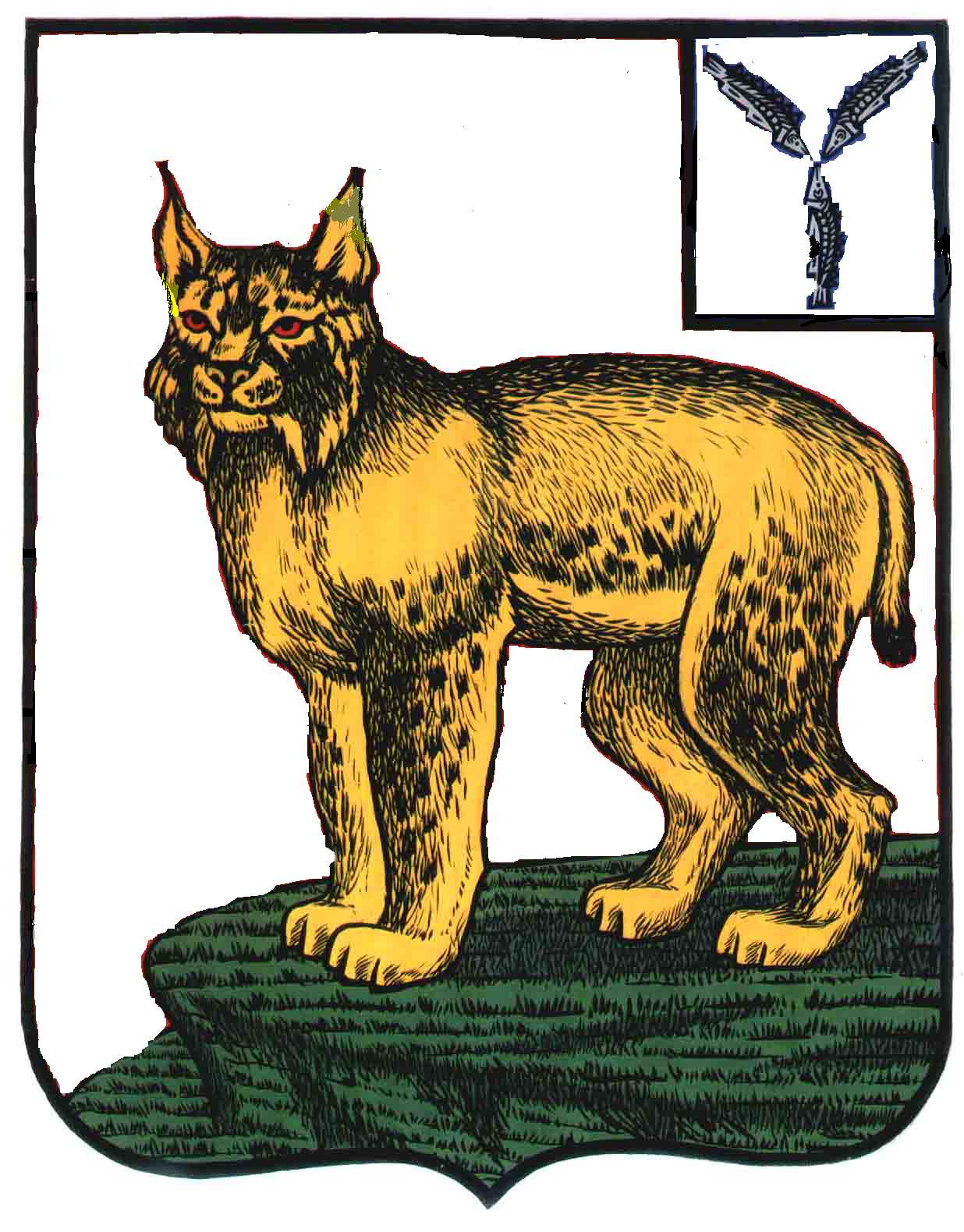 АДМИНИСТРАЦИЯ ТУРКОВСКОГО МУНИЦИПАЛЬНОГО РАЙОНАСАРАТОВСКОЙ ОБЛАСТИПОСТАНОВЛЕНИЕОт  23.11.2017 г.   № 456Об утверждении технологической схемыпредоставления муниципальной услуги «Выдача справок о составе семьи жителям частных жилых домов и муниципального жилого фонда »В соответствии с Федеральным законом от 27 июля 2010 года № 210-ФЗ «Об организации предоставления государственных и муниципальных услуг», Уставом Турковского муниципального района администрация Турковского муниципального района ПОСТАНОВЛЯЕТ:1. Утвердить технологическую схему предоставления муниципальной услуги «Выдача справок о составе семьи жителям частных жилых домов и муниципального жилого фонда» согласно приложению.2. Контроль за исполнением настоящего постановления возложить на заместителя главы администрации муниципального района – начальника финансового управления администрации муниципального района Губину В.В.Глава Турковского муниципального района                                                      А.В. НикитинПриложение к постановлению администрации муниципального района от 23.11.2017 г.   № 456ТЕХНОЛОГИЧЕСКАЯ СХЕМАПРЕДОСТАВЛЕНИЯ МУНИЦИПАЛЬНОЙ УСЛУГИ«ВЫДАЧА СПРАВОК О СОСТАВЕ СЕМЬИ ЖИТЕЛЯМ ЧАСТНЫХ ЖИЛЫХ ДОМОВ И МУНИЦИПАЛЬНОГО ЖИЛОГО ФОНДА»Раздел 1. «Общие сведения о муниципальной услуге»Раздел 2. «Общие сведения о «подуслугах»Раздел 4. «Документы, предоставляемые заявителем для получения «подуслуги»Раздел 5. «Документы и сведения, получаемые посредством  межведомственного информационноговзаимодействия»аздел 6. Результат «подуслуги»Раздел 7. «Технологические процессы предоставления «подуслуги»Раздел 8. «Особенности предоставления  «подуслуги» в электронной форме»Приложение 1Угловой штамп                                  Выпискаиздомовой (поквартирной) книги, поквартирной карточкиОбъект ____________________________________________________________________          (жилое помещение: жилой дом, квартира, комната)Собственник (наниматель)___________________________________________________                                (Ф.И.О.)    Жилое помещение _______________________________________________________                               (адрес местонахождения)состоит из ____ комнат общей площадью ________ кв. м; из них изолированныхкомнат _____, в них ______ кв. м, смежных комнат _____, в них ______ кв. м.    В  указанном  жилом  помещении зарегистрировано и проживает ___________человек.    Количество временно проживающих жильцов _______________________________    Выписка дана на основании _____________________________________________для предъявления в ________________________________________________________Начальник Управления ______________________________________________________                             (подпись, ИО фамилия)Специалист Управления _____________________________________________________                                   (подпись, ИО фамилия)    "____"______________ 20___ г.           М.П.Приложение 1.1Угловой штамп                                  Выпискаиздомовой (поквартирной) книги, поквартирной карточкиОбъект:жилой домСобственник (наниматель): Иванов Иван иванович    Жилое помещение по адресу Саратовская область, р.п.Турки ул. Ленина, д.6 состоит из 5 комнат общей площадью 50 кв. м; из них изолированныхкомнат 1, в них 4 кв. м, смежных комнат 4, в них 40 кв. м.    В  указанном  жилом  помещении зарегистрировано и проживает 2человек.    Количество временно проживающих жильцов: 0    Выписка дана на основании домовой книги для предъявления в орган власти.Начальник УправленияТарасов А.В.    Специалист УправленияАкимова Е.В.    "12" октября 2017 г.           М.П.Приложение 2                                  Выпискаиздомовой (поквартирной) книги, поквартирной карточкиОбъект ____________________________________________________________________          (жилое помещение: жилой дом, квартира, комната)Собственник (наниматель)___________________________________________________                                (Ф.И.О.)    Жилое помещение _______________________________________________________                               (адрес местонахождения)Состоит  из ____ комнат общей площадью ________ кв. м; из них изолированныхкомнат _____, в них ______ кв. м, смежных комнат _____, в них ______ кв. м.    В  указанном  жилом  помещении зарегистрировано и проживает ___________человек.    Количество временно проживающих жильцов _______________________________    Выписка дана на основании _____________________________________________для предъявления в ________________________________________________________    Специалист МФЦ _____________________________________________________                                   (подпись, ИО фамилия)    "____"______________ 20___ г.           М.П.Приложение 2.1Угловой штамп                                  Выпискаиздомовой (поквартирной) книги, поквартирной карточкиОбъект:жилой домСобственник (наниматель): Иванов Иван иванович    Жилое помещение по адресу Саратовская область, р.п.Турки, ул.Ленина,д.6 состоит из 5 комнат общей площадью 50 кв. м; из них изолированныхкомнат 1, в них 4 кв. м, смежных комнат 4, в них 40 кв. м.    В  указанном  жилом  помещении зарегистрировано и проживает 2человек.    Количество временно проживающих жильцов: 0    Выписка дана на основании домовой книги для предъявления в орган власти.    Специалист МФЦ                                    Крючков П.П.    "12" октября 2017 г.           М.П.Приложение  3ФОРМА УВЕДОМЛЕНИЯ ОБ ОТКАЗЕ В ПРЕДОСТАВЛЕНИИ МУНИЦИПАЛЬНОЙ УСЛУГИ  Заявитель ___________________________                       ____________________________________(ФИО физического лица, почтовый адрес,                                                                                  телефон, факс)УВЕДОМЛЕНИЕ ОБ ОТКАЗЕ В ПРЕДОСТАВЛЕНИИ МУНИЦИПАЛЬНОЙ УСЛУГИНастоящим уведомляем Вас о том, что муниципальная услуга «Предоставление выписки из домовой (поквартирной) книги, поквартирной карточки», не может быть предоставлена по следующим основаниям: __________________________________________________________________________________________________________________________________________________________________________________________________________________________      МП    ________________ _____________________        (должность)                               (подпись)                       (ФИО)Приложение  3.1ОБРАЗЕЦУВЕДОМЛЕНИЯ ОБ ОТКАЗЕВ ПРЕДОСТАВЛЕНИИ МУНИЦИПАЛЬНОЙ УСЛУГИ                                        Иванову Ивану Ивановичу, проживающему                                        по адресу: р.п.Турки, ул.Ленина,д.6УВЕДОМЛЕНИЕ ОБ ОТКАЗЕВ ПРЕДОСТАВЛЕНИИ МУНИЦИПАЛЬНОЙ УСЛУГИНастоящим уведомляем Вас о том, что муниципальная услуга «Предоставление выписки из домовой (поквартирной) книги, поквартирной карточки», не может быть предоставлена по следующим основаниям: В Едином государственном реестре недвижимостиотсутствуют сведения о Жилом помещении по адресу Саратовская область, р.п.Турки, ул.Ленина, дом 6.Глава ТурковскогоМуниципального района____________________          ________________ А.В. Никитин        (должность)                             (подпись)                       (ФИО)М.П.№ПараметрЗначение параметра/ состояние123Наименование органа, предоставляющего услугуАдминистрация Турковского муниципального районаНомер услуги в федеральном реестре6400000000161867823Полное наименование услугиВыдача справок о составе семьи жителям частных жилых домов и муниципального жилого фондаКраткое наименование услугиВыдача справок о составе семьи жителям частных жилых домов и муниципального жилого фондаАдминистративный регламент предоставления муниципальной услугиПостановлениеот 14.04.2016 г. № 289Об утверждении административного регламентапо предоставлению муниципальной услуги«Выдача справок о составе семьи жителямчастных жилых домов и муниципальногожилищного фонда»Перечень «подуслуг»Выдача справок о составе семьи жителям частных жилых домов и муниципального жилого фонда, являющимся собственниками жилых помещений частного жилищного фонда, сведения о регистрации которых вносятся в домовые (поквартирные) книги 2.Выдача справок о составе семьи жителям частных жилых домов и муниципального жилого фонда проживающим(ранее проживавшим) и (или) зарегистрированным (снятым с регистрационного учета) в муниципальном жилищном фонде на условиях социального найма (поднайма), расположенного на территории муниципального района (городского округа),Способы оценки качества предоставления муниципальной услугирадиотелефонная связь (смс-опрос, телефонный опрос)Способы оценки качества предоставления муниципальной услугиЕдиный портал государственных услугСпособы оценки качества предоставления муниципальной услугиОфициальный сайт органа местного самоуправленияСрок предоставления в зависимости от условийСрок предоставления в зависимости от условийОснования отказа в приеме документовОснования отказа в предоставлении  «подуслуги»Основания приостановления предоставления  «подуслуги»Срок приостановленияпредоставления  «подуслуги»Плата за предоставление «подуслуги»Плата за предоставление «подуслуги»Плата за предоставление «подуслуги»Способ обращения за получением «подуслуги»Способ получения результата «подуслуги»При подаче заявления по месту жительства (месту нахождения юр.лица)При подаче заявления не по месту жительства (по месту обращения)Основания отказа в приеме документовОснования отказа в предоставлении  «подуслуги»Основания приостановления предоставления  «подуслуги»Срок приостановленияпредоставления  «подуслуги»Наличие платы (государственной пошлины)Реквизиты нормативного правового акта, являющегося основанием для взимания платы государственной пошлины)КБК для взимания платы (государственной пошлины), в том числе для МФЦСпособ обращения за получением «подуслуги»Способ получения результата «подуслуги»1234567891011Предоставление выписки из домовой (поквартирной) книги, поквартирной карточки гражданам, являющимся собственниками жилых помещений частного жилищного фонда, сведения о регистрации которых вносятся в домовые (поквартирные) книги;Предоставление выписки из домовой (поквартирной) книги, поквартирной карточки гражданам, проживающим(ранее проживавшим) и (или) зарегистрированным (снятым с регистрационного учета) в муниципальном жилищном фонде на условиях социального найма (поднайма), расположенного на территории муниципального района (городского округа)Предоставление выписки из домовой (поквартирной) книги, поквартирной карточки гражданам, являющимся собственниками жилых помещений частного жилищного фонда, сведения о регистрации которых вносятся в домовые (поквартирные) книги;Предоставление выписки из домовой (поквартирной) книги, поквартирной карточки гражданам, проживающим(ранее проживавшим) и (или) зарегистрированным (снятым с регистрационного учета) в муниципальном жилищном фонде на условиях социального найма (поднайма), расположенного на территории муниципального района (городского округа)Предоставление выписки из домовой (поквартирной) книги, поквартирной карточки гражданам, являющимся собственниками жилых помещений частного жилищного фонда, сведения о регистрации которых вносятся в домовые (поквартирные) книги;Предоставление выписки из домовой (поквартирной) книги, поквартирной карточки гражданам, проживающим(ранее проживавшим) и (или) зарегистрированным (снятым с регистрационного учета) в муниципальном жилищном фонде на условиях социального найма (поднайма), расположенного на территории муниципального района (городского округа)Предоставление выписки из домовой (поквартирной) книги, поквартирной карточки гражданам, являющимся собственниками жилых помещений частного жилищного фонда, сведения о регистрации которых вносятся в домовые (поквартирные) книги;Предоставление выписки из домовой (поквартирной) книги, поквартирной карточки гражданам, проживающим(ранее проживавшим) и (или) зарегистрированным (снятым с регистрационного учета) в муниципальном жилищном фонде на условиях социального найма (поднайма), расположенного на территории муниципального района (городского округа)Предоставление выписки из домовой (поквартирной) книги, поквартирной карточки гражданам, являющимся собственниками жилых помещений частного жилищного фонда, сведения о регистрации которых вносятся в домовые (поквартирные) книги;Предоставление выписки из домовой (поквартирной) книги, поквартирной карточки гражданам, проживающим(ранее проживавшим) и (или) зарегистрированным (снятым с регистрационного учета) в муниципальном жилищном фонде на условиях социального найма (поднайма), расположенного на территории муниципального района (городского округа)Предоставление выписки из домовой (поквартирной) книги, поквартирной карточки гражданам, являющимся собственниками жилых помещений частного жилищного фонда, сведения о регистрации которых вносятся в домовые (поквартирные) книги;Предоставление выписки из домовой (поквартирной) книги, поквартирной карточки гражданам, проживающим(ранее проживавшим) и (или) зарегистрированным (снятым с регистрационного учета) в муниципальном жилищном фонде на условиях социального найма (поднайма), расположенного на территории муниципального района (городского округа)Предоставление выписки из домовой (поквартирной) книги, поквартирной карточки гражданам, являющимся собственниками жилых помещений частного жилищного фонда, сведения о регистрации которых вносятся в домовые (поквартирные) книги;Предоставление выписки из домовой (поквартирной) книги, поквартирной карточки гражданам, проживающим(ранее проживавшим) и (или) зарегистрированным (снятым с регистрационного учета) в муниципальном жилищном фонде на условиях социального найма (поднайма), расположенного на территории муниципального района (городского округа)Предоставление выписки из домовой (поквартирной) книги, поквартирной карточки гражданам, являющимся собственниками жилых помещений частного жилищного фонда, сведения о регистрации которых вносятся в домовые (поквартирные) книги;Предоставление выписки из домовой (поквартирной) книги, поквартирной карточки гражданам, проживающим(ранее проживавшим) и (или) зарегистрированным (снятым с регистрационного учета) в муниципальном жилищном фонде на условиях социального найма (поднайма), расположенного на территории муниципального района (городского округа)Предоставление выписки из домовой (поквартирной) книги, поквартирной карточки гражданам, являющимся собственниками жилых помещений частного жилищного фонда, сведения о регистрации которых вносятся в домовые (поквартирные) книги;Предоставление выписки из домовой (поквартирной) книги, поквартирной карточки гражданам, проживающим(ранее проживавшим) и (или) зарегистрированным (снятым с регистрационного учета) в муниципальном жилищном фонде на условиях социального найма (поднайма), расположенного на территории муниципального района (городского округа)Предоставление выписки из домовой (поквартирной) книги, поквартирной карточки гражданам, являющимся собственниками жилых помещений частного жилищного фонда, сведения о регистрации которых вносятся в домовые (поквартирные) книги;Предоставление выписки из домовой (поквартирной) книги, поквартирной карточки гражданам, проживающим(ранее проживавшим) и (или) зарегистрированным (снятым с регистрационного учета) в муниципальном жилищном фонде на условиях социального найма (поднайма), расположенного на территории муниципального района (городского округа)Предоставление выписки из домовой (поквартирной) книги, поквартирной карточки гражданам, являющимся собственниками жилых помещений частного жилищного фонда, сведения о регистрации которых вносятся в домовые (поквартирные) книги;Предоставление выписки из домовой (поквартирной) книги, поквартирной карточки гражданам, проживающим(ранее проживавшим) и (или) зарегистрированным (снятым с регистрационного учета) в муниципальном жилищном фонде на условиях социального найма (поднайма), расположенного на территории муниципального района (городского округа)8 рабочих дней-нетнесоответствие статусу заявителя;непредставление полного пакета документов;поступление ответа на межведомственный запрос об отсутствии запрашиваемого документа;отсутствие договора социального найма (поднайма) жилого помещения в архиве органа местного самоуправления.нет- нет --1. Личное обращение в орган2. Личное обращение в МФЦ;3. Единый портал госуслуг4. Почтовая связь1. В органе на бумажном носителе;2. В МФЦ, на бумажном носителе;Раздел 3. «Сведения о заявителях «подуслуги» Раздел 3. «Сведения о заявителях «подуслуги» Раздел 3. «Сведения о заявителях «подуслуги» Раздел 3. «Сведения о заявителях «подуслуги» Раздел 3. «Сведения о заявителях «подуслуги» Раздел 3. «Сведения о заявителях «подуслуги» Раздел 3. «Сведения о заявителях «подуслуги» № п/пКатегории лиц, имеющих право на получение «подуслуги»Документ, подтверждающий правомочие заявителя соответствующей категории на получение «подуслуги»Установленные требования к документу, подтверждающему правомочие заявителя соответствующей категории на получение «подуслуги»Наличие возможности подачи заявления на предоставление «подуслуги» представителями заявителяИсчерпывающий перечень лиц, имеющих право на подачу заявления от имени заявителяНаименование документа, подтверждающего право подачи заявления от имени заявителяУстановленные требования к документу, подтверждающему право подачи заявления от имени заявителяУстановленные требования к документу, подтверждающему право подачи заявления от имени заявителя123456788Предоставление выписки из домовой (поквартирной) книги, поквартирной карточки гражданам, являющимся собственниками жилых помещений частного жилищного фонда, сведения о регистрации которых вносятся в домовые (поквартирные) книгиПредоставление выписки из домовой (поквартирной) книги, поквартирной карточки гражданам, являющимся собственниками жилых помещений частного жилищного фонда, сведения о регистрации которых вносятся в домовые (поквартирные) книгиПредоставление выписки из домовой (поквартирной) книги, поквартирной карточки гражданам, являющимся собственниками жилых помещений частного жилищного фонда, сведения о регистрации которых вносятся в домовые (поквартирные) книгиПредоставление выписки из домовой (поквартирной) книги, поквартирной карточки гражданам, являющимся собственниками жилых помещений частного жилищного фонда, сведения о регистрации которых вносятся в домовые (поквартирные) книгиПредоставление выписки из домовой (поквартирной) книги, поквартирной карточки гражданам, являющимся собственниками жилых помещений частного жилищного фонда, сведения о регистрации которых вносятся в домовые (поквартирные) книгиПредоставление выписки из домовой (поквартирной) книги, поквартирной карточки гражданам, являющимся собственниками жилых помещений частного жилищного фонда, сведения о регистрации которых вносятся в домовые (поквартирные) книгиПредоставление выписки из домовой (поквартирной) книги, поквартирной карточки гражданам, являющимся собственниками жилых помещений частного жилищного фонда, сведения о регистрации которых вносятся в домовые (поквартирные) книгиПредоставление выписки из домовой (поквартирной) книги, поквартирной карточки гражданам, являющимся собственниками жилых помещений частного жилищного фонда, сведения о регистрации которых вносятся в домовые (поквартирные) книгиПредоставление выписки из домовой (поквартирной) книги, поквартирной карточки гражданам, являющимся собственниками жилых помещений частного жилищного фонда, сведения о регистрации которых вносятся в домовые (поквартирные) книги1граждане, являющиеся собственниками жилых помещений частного жилищного фонда, сведения о регистрации которых вносятся в домовые (поквартирные) книгидокумент, удостоверяющий личность заявителя:1.1. Паспорт гражданина Российской ФедерацииИмеет размер 88x125 мм, состоит из обложки, приклеенных к обложке форзацев и содержит 20 страниц, из них 14 страниц имеют нумерацию в орнаментальном оформлении, продублированную в центре страницы в фоновой сетке. В паспорт вносятся:ФИО, пол, дата и место рождения гражданина, сведения о регистрации гражданина по месту жительства и снятии его с регистрационного учёта;о воинской обязанности граждан, достигших 18-летнего возраста;о регистрации и расторжении брака;о детях, не достигших 14-летнего возраста.В паспорт запрещается вносить сведения, отметки и записи, не предусмотренные Положением о паспорте гражданина Российской Федерации. Паспорт, в который внесены подобные сведения, отметки или записи, является недействительным.Паспорт гражданина действует:от 14 лет — до достижения 20-летнего возраста;от 20 лет — до достижения 45-летнего возраста;от 45 лет — бессрочно.Бланка паспорта гражданина Российской Федерации оформляется на едином бланке для всей РФ на русском языке.  Не должен содержать подчисток, приписок, зачеркнутых слов и других исправлений, повреждений, наличие которых не позволяет однозначно истолковать их содержание.Имеетсяпредставитель заявителя, действующий в силу полномочий, основанных на оформленной в установленном законодательством Российской Федерации порядке доверенности, на указании федерального закона либо на акте уполномоченного на то государственного органа или органа местного самоуправления либо законный представительДоверенностьДолжна быть действительной на срок обращения за предоставлением услуги.Не должна содержать подчисток, приписок, исправлений.Не должен иметь повреждений, наличие которых не позволяет однозначно истолковать её содержаниеДолжна быть действительной на срок обращения за предоставлением услуги.Не должна содержать подчисток, приписок, исправлений.Не должен иметь повреждений, наличие которых не позволяет однозначно истолковать её содержание1граждане, являющиеся собственниками жилых помещений частного жилищного фонда, сведения о регистрации которых вносятся в домовые (поквартирные) книги1.2. Временное удостоверение личности гражданина Российской ФедерацииВременное удостоверение личности гражданина Российской Федерации (форма №2П ) является документом ограниченного срока действия и должно содержать следующие сведения о гражданах:фамилия, имя и отчество;дата рождения; место рождения;адрес места жительства. Размер временного удостоверения 176 x 125 мм, изготовляется на перфокарточной бумаге. Имеетсяпредставитель заявителя, действующий в силу полномочий, основанных на оформленной в установленном законодательством Российской Федерации порядке доверенности, на указании федерального закона либо на акте уполномоченного на то государственного органа или органа местного самоуправления либо законный представительДоверенностьДолжна быть действительной на срок обращения за предоставлением услуги.Не должна содержать подчисток, приписок, исправлений.Не должен иметь повреждений, наличие которых не позволяет однозначно истолковать её содержаниеДолжна быть действительной на срок обращения за предоставлением услуги.Не должна содержать подчисток, приписок, исправлений.Не должен иметь повреждений, наличие которых не позволяет однозначно истолковать её содержание1граждане, являющиеся собственниками жилых помещений частного жилищного фонда, сведения о регистрации которых вносятся в домовые (поквартирные) книги1.3. Удостоверение личности военнослужащего РФ Удостоверение личности военнослужащего  должны содержать следующие сведения о гражданах:а) фамилия, имя и отчество;б) дата рождения;в) место жительства;г) семейное положение;д) образование;е) место работы;ж) годность к военной службе по состоянию здоровья;з) основные антропометрические данные;и) наличие военно-учетных и гражданских специальностей;к) наличие первого спортивного разряда или спортивного звания;л) наличие бронирования военнообязанного за органом государственной власти, органом местного самоуправления или организацией на периоды мобилизации, военного положения и в военное время;м) наличие отсрочки от призыва на военную службу у призывника с указанием нормы Федерального закона "О воинской обязанности и военной службе" (подпункта, пункта, статьи), в соответствии с которой она предоставлена, даты заседания призывной комиссии, предоставившей отсрочку от призыва на военную службу, и номера протокола.Имеетсяпредставитель заявителя, действующий в силу полномочий, основанных на оформленной в установленном законодательством Российской Федерации порядке доверенности, на указании федерального закона либо на акте уполномоченного на то государственного органа или органа местного самоуправления либо законный представительДоверенностьДолжна быть действительной на срок обращения за предоставлением услуги.Не должна содержать подчисток, приписок, исправлений.Не должен иметь повреждений, наличие которых не позволяет однозначно истолковать её содержаниеДолжна быть действительной на срок обращения за предоставлением услуги.Не должна содержать подчисток, приписок, исправлений.Не должен иметь повреждений, наличие которых не позволяет однозначно истолковать её содержание1граждане, являющиеся собственниками жилых помещений частного жилищного фонда, сведения о регистрации которых вносятся в домовые (поквартирные) книги1.4. Общегражданский заграничный паспорт гражданина для прибывших на временное жительство в Российскую Федерацию граждан России, постоянно проживающих за границей.Общегражданский заграничный паспорт гражданина для прибывших на временное жительство в Российскую Федерацию граждан России, постоянно проживающих за границей  должен содержать  следующие сведения: наименование страны из которой прибыл; сведения о личности гражданина: фамилия, имя, отчество, пол, дата рождения и место рождения.
 В паспорте производятся отметки: о регистрации гражданина по месту временной регистрации и снятии его с регистрационного учета - соответствующими органами регистрационного учета.Имеетсяпредставитель заявителя, действующий в силу полномочий, основанных на оформленной в установленном законодательством Российской Федерации порядке доверенности, на указании федерального закона либо на акте уполномоченного на то государственного органа или органа местного самоуправления либо законный представительДоверенностьДолжна быть действительной на срок обращения за предоставлением услуги.Не должна содержать подчисток, приписок, исправлений.Не должен иметь повреждений, наличие которых не позволяет однозначно истолковать её содержаниеДолжна быть действительной на срок обращения за предоставлением услуги.Не должна содержать подчисток, приписок, исправлений.Не должен иметь повреждений, наличие которых не позволяет однозначно истолковать её содержание1граждане, являющиеся собственниками жилых помещений частного жилищного фонда, сведения о регистрации которых вносятся в домовые (поквартирные) книги1.5. Паспорт моряка.В паспорте моряка указываются следующие сведения о владельце паспорта:гражданство; фамилия, имя, отчество; дата и место рождения; описание личности; должность с указанием наименования судна и судовладельца,  наименование органа, должность и фамилию лица, выдавшего паспорт; дату выдачи и срок действия паспорта; отметки о продлении срока действия паспорта, об изменениях служебного положения его владельца, о выезде его из РФ и въезде в РФ; личную фотографию и подпись владельца паспорта.
Паспорт моряка выдается на срок до 5 лет. Действие его может быть продлено один раз на срок до 5 лет, по истечении которого паспорт подлежит замене. Владельцу паспорта моряка разрешается въезд в Российскую Федерацию по паспорту моряка в течение года по окончании срока действия паспорта.  Документ не должен содержать подчисток, приписок, зачеркнутых слов и других исправлений.повреждений, наличие которых не позволяет однозначно истолковать их содержание.Имеетсяпредставитель заявителя, действующий в силу полномочий, основанных на оформленной в установленном законодательством Российской Федерации порядке доверенности, на указании федерального закона либо на акте уполномоченного на то государственного органа или органа местного самоуправления либо законный представительДоверенностьДолжна быть действительной на срок обращения за предоставлением услуги.Не должна содержать подчисток, приписок, исправлений.Не должен иметь повреждений, наличие которых не позволяет однозначно истолковать её содержаниеДолжна быть действительной на срок обращения за предоставлением услуги.Не должна содержать подчисток, приписок, исправлений.Не должен иметь повреждений, наличие которых не позволяет однозначно истолковать её содержание1граждане, являющиеся собственниками жилых помещений частного жилищного фонда, сведения о регистрации которых вносятся в домовые (поквартирные) книги1.6. Удостоверение беженца.Удостоверение беженца должен содержать  следующие сведения: а) фамилия, имя, отчество (при наличии) владельца удостоверения;
б) число, месяц и год рождения владельца удостоверения;
в) место рождения владельца удостоверения;
г) гражданство владельца удостоверения (для лиц без гражданства делается запись "лицо без гражданства");
д) пол владельца удостоверения;
е) даты выдачи и окончания срока действия удостоверения;
ж) наименование территориального органа Федеральной миграционной службы, выдавшего удостоверение;
з) номер личного дела лица, признанного беженцем;
и) сведения о членах семьи владельца удостоверения, не достигших возраста 18 лет, прибывших с ним;
к) отметки о постановке владельца удостоверения на миграционный учет;
л) записи о продлении срока действия удостоверения;
м) наименование территориального органа Федеральной миграционной службы, продлившего срок действия удостоверения;
н) сведения о семейном положении владельца удостоверения.
В удостоверении делаются отметки органов записи актов гражданского состояния. 
В удостоверение вклеивается черно-белая фотография владельца удостоверения анфас без головного убора размером 35 x 45 мм, изготовленная на белой матовой бумаге. Допускается использование фотографий в головных уборах, не скрывающих овал лица, если религиозные убеждения владельца удостоверения не позволяют показываться перед посторонними лицами без головных уборов.Имеетсяпредставитель заявителя, действующий в силу полномочий, основанных на оформленной в установленном законодательством Российской Федерации порядке доверенности, на указании федерального закона либо на акте уполномоченного на то государственного органа или органа местного самоуправления либо законный представительДоверенностьДолжна быть действительной на срок обращения за предоставлением услуги.Не должна содержать подчисток, приписок, исправлений.Не должен иметь повреждений, наличие которых не позволяет однозначно истолковать её содержаниеДолжна быть действительной на срок обращения за предоставлением услуги.Не должна содержать подчисток, приписок, исправлений.Не должен иметь повреждений, наличие которых не позволяет однозначно истолковать её содержание1граждане, являющиеся собственниками жилых помещений частного жилищного фонда, сведения о регистрации которых вносятся в домовые (поквартирные) книги1.7. Вид на жительство лица без гражданства.Вид на жительство содержит следующие сведения: фамилию, имя (написанные буквами русского и латинского алфавитов), дату и место рождения, пол, гражданство иностранного гражданина, номер и дату принятия решения о выдаче вида на жительство, срок действия вида на жительство, наименование органа исполнительной власти, выдавшего вид на жительство, и оформляется в виде документа по форме, утверждаемой федеральным органом исполнительной власти в сфере миграции. Документ не должен содержать подчисток, приписок, зачеркнутых слов и других исправлений.повреждений, наличие которых не позволяет однозначно истолковать их содержание. Имеетсяпредставитель заявителя, действующий в силу полномочий, основанных на оформленной в установленном законодательством Российской Федерации порядке доверенности, на указании федерального закона либо на акте уполномоченного на то государственного органа или органа местного самоуправления либо законный представительДоверенностьДолжна быть действительной на срок обращения за предоставлением услуги.Не должна содержать подчисток, приписок, исправлений.Не должен иметь повреждений, наличие которых не позволяет однозначно истолковать её содержаниеДолжна быть действительной на срок обращения за предоставлением услуги.Не должна содержать подчисток, приписок, исправлений.Не должен иметь повреждений, наличие которых не позволяет однозначно истолковать её содержание1граждане, являющиеся собственниками жилых помещений частного жилищного фонда, сведения о регистрации которых вносятся в домовые (поквартирные) книги1.8. Вид на жительство иностранного гражданина и действительных документов, удостоверяющих его личность и признаваемых Российской Федерацией в этом качествеБланк вида на жительство , выдаваемого иностранному гражданину (далее именуется - бланк) размером 125 x 88 мм содержит 16 страниц (без обложки), прошитых нитью по линии сгиба.
Серия и номер бланка воспроизведены в нижней части 1, 3, 7, 8, 9, 10, 11, 12 и 16 страниц, а также на внутренней странице задней части обложки в верхнем правом углу. Серия бланка обозначается числами "82" и "83", номера представляют собой 7-разрядное число.
Обложка бланка, синего цвета, изготавливается из износостойкого материала.а обложке бланка в верхней части в 2 строки размещена надпись "Российская Федерация", в центре воспроизводится золотистый тисненый Государственный герб Российской Федерации (далее именуется - герб) на щите. Под изображением герба в 3 строки размещена надпись "Вид на жительство иностранного гражданина".
Страницы 4 - 8 и 13 предназначены для размещения служебных отметок, в том числе отметки налогового органа об идентификационном номере налогоплательщика, отметки о регистрации и перерегистрации по месту жительства.
Страницы 9 - 12 предназначены для размещения служебной отметки о продлении вида на жительство.На странице 16 буквами "М.П." обозначено место для печати и размещен следующий текст:"Вид на жительство иностранного гражданина, Номер, дата принятия решения, Дата выдачи документа, Действителен по, Подпись, фамилия должностного лица.".7. Внутренняя страница задней части обложки предназначена для размещения персональных данных владельца вида на жительство.На оставшейся части страницы размещаются фотография владельца вида на жительство размером 35 x 45 ммИмеетсяпредставитель заявителя, действующий в силу полномочий, основанных на оформленной в установленном законодательством Российской Федерации порядке доверенности, на указании федерального закона либо на акте уполномоченного на то государственного органа или органа местного самоуправления либо законный представительДоверенностьДолжна быть действительной на срок обращения за предоставлением услуги.Не должна содержать подчисток, приписок, исправлений.Не должен иметь повреждений, наличие которых не позволяет однозначно истолковать её содержаниеДолжна быть действительной на срок обращения за предоставлением услуги.Не должна содержать подчисток, приписок, исправлений.Не должен иметь повреждений, наличие которых не позволяет однозначно истолковать её содержание1граждане, являющиеся собственниками жилых помещений частного жилищного фонда, сведения о регистрации которых вносятся в домовые (поквартирные) книгидомовая (поквартирная) книгаНе должена иметь повреждений, наличие которых не позволяет однозначно истолковать ее содержаниеИмеетсяпредставитель заявителя, действующий в силу полномочий, основанных на оформленной в установленном законодательством Российской Федерации порядке доверенности, на указании федерального закона либо на акте уполномоченного на то государственного органа или органа местного самоуправления либо законный представительдокумент, удостоверяющий личность представителя заявителяДолжен быть действительным на срок обращения за предоставлением услуги.Не должен содержать подчисток, приписок, исправлений.Не должен иметь повреждений, наличие которых не позволяет однозначно истолковать его содержаниеДолжен быть действительным на срок обращения за предоставлением услуги.Не должен содержать подчисток, приписок, исправлений.Не должен иметь повреждений, наличие которых не позволяет однозначно истолковать его содержание1граждане, являющиеся собственниками жилых помещений частного жилищного фонда, сведения о регистрации которых вносятся в домовые (поквартирные) книгидокумент, подтверждающий право собственностидокумент, подтверждающий права заявителя на жилое помещениеНе должен иметь повреждений, наличие которых не позволяет однозначно истолковать его содержаниеИмеетсяпредставитель заявителя, действующий в силу полномочий, основанных на оформленной в установленном законодательством Российской Федерации порядке доверенности, на указании федерального закона либо на акте уполномоченного на то государственного органа или органа местного самоуправления либо законный представительдокумент, удостоверяющий личность представителя заявителяДолжен быть действительным на срок обращения за предоставлением услуги.Не должен содержать подчисток, приписок, исправлений.Не должен иметь повреждений, наличие которых не позволяет однозначно истолковать его содержаниеДолжен быть действительным на срок обращения за предоставлением услуги.Не должен содержать подчисток, приписок, исправлений.Не должен иметь повреждений, наличие которых не позволяет однозначно истолковать его содержаниеПредоставление выписки из домовой (поквартирной) книги, поквартирной карточки гражданам, проживающим(ранее проживавшим) и (или) зарегистрированным (снятым с регистрационного учета) в муниципальном жилищном фонде на условиях социального найма (поднайма), расположенного на территории муниципального района (городского округа)Предоставление выписки из домовой (поквартирной) книги, поквартирной карточки гражданам, проживающим(ранее проживавшим) и (или) зарегистрированным (снятым с регистрационного учета) в муниципальном жилищном фонде на условиях социального найма (поднайма), расположенного на территории муниципального района (городского округа)Предоставление выписки из домовой (поквартирной) книги, поквартирной карточки гражданам, проживающим(ранее проживавшим) и (или) зарегистрированным (снятым с регистрационного учета) в муниципальном жилищном фонде на условиях социального найма (поднайма), расположенного на территории муниципального района (городского округа)Предоставление выписки из домовой (поквартирной) книги, поквартирной карточки гражданам, проживающим(ранее проживавшим) и (или) зарегистрированным (снятым с регистрационного учета) в муниципальном жилищном фонде на условиях социального найма (поднайма), расположенного на территории муниципального района (городского округа)Предоставление выписки из домовой (поквартирной) книги, поквартирной карточки гражданам, проживающим(ранее проживавшим) и (или) зарегистрированным (снятым с регистрационного учета) в муниципальном жилищном фонде на условиях социального найма (поднайма), расположенного на территории муниципального района (городского округа)Предоставление выписки из домовой (поквартирной) книги, поквартирной карточки гражданам, проживающим(ранее проживавшим) и (или) зарегистрированным (снятым с регистрационного учета) в муниципальном жилищном фонде на условиях социального найма (поднайма), расположенного на территории муниципального района (городского округа)Предоставление выписки из домовой (поквартирной) книги, поквартирной карточки гражданам, проживающим(ранее проживавшим) и (или) зарегистрированным (снятым с регистрационного учета) в муниципальном жилищном фонде на условиях социального найма (поднайма), расположенного на территории муниципального района (городского округа)Предоставление выписки из домовой (поквартирной) книги, поквартирной карточки гражданам, проживающим(ранее проживавшим) и (или) зарегистрированным (снятым с регистрационного учета) в муниципальном жилищном фонде на условиях социального найма (поднайма), расположенного на территории муниципального района (городского округа)Предоставление выписки из домовой (поквартирной) книги, поквартирной карточки гражданам, проживающим(ранее проживавшим) и (или) зарегистрированным (снятым с регистрационного учета) в муниципальном жилищном фонде на условиях социального найма (поднайма), расположенного на территории муниципального района (городского округа)1граждане, проживающие(ранее проживавшие) и (или) зарегистрированные (снятые с регистрационного учета) в муниципальном жилищном фонде на условиях социального найма (поднайма), расположенного на территории муниципального района (городского округа)документ, удостоверяющий личность заявителя:1.1. Паспорт гражданина Российской ФедерацииИмеет размер 88x125 мм, состоит из обложки, приклеенных к обложке форзацев и содержит 20 страниц, из них 14 страниц имеют нумерацию в орнаментальном оформлении, продублированную в центре страницы в фоновой сетке. В паспорт вносятся:ФИО, пол, дата и место рождения гражданина, сведения о регистрации гражданина по месту жительства и снятии его с регистрационного учёта;о воинской обязанности граждан, достигших 18-летнего возраста;о регистрации и расторжении брака;о детях, не достигших 14-летнего возраста.В паспорт запрещается вносить сведения, отметки и записи, не предусмотренные Положением о паспорте гражданина Российской Федерации. Паспорт, в который внесены подобные сведения, отметки или записи, является недействительным.Паспорт гражданина действует:от 14 лет — до достижения 20-летнего возраста;от 20 лет — до достижения 45-летнего возраста;от 45 лет — бессрочно.Бланка паспорта гражданина Российской Федерации оформляется на едином бланке для всей РФ на русском языке.  Не должен содержать подчисток, приписок, зачеркнутых слов и других исправлений, повреждений, наличие которых не позволяет однозначно истолковать их содержание.Имеетсяпредставитель заявителя, действующий в силу полномочий, основанных на оформленной в установленном законодательством Российской Федерации порядке доверенности, на указании федерального закона либо на акте уполномоченного на то государственного органа или органа местного самоуправления либо законный представительДоверенностьДолжна быть действительной на срок обращения за предоставлением услуги.Не должна содержать подчисток, приписок, исправлений.Не должен иметь повреждений, наличие которых не позволяет однозначно истолковать её содержаниеДолжна быть действительной на срок обращения за предоставлением услуги.Не должна содержать подчисток, приписок, исправлений.Не должен иметь повреждений, наличие которых не позволяет однозначно истолковать её содержание1граждане, проживающие(ранее проживавшие) и (или) зарегистрированные (снятые с регистрационного учета) в муниципальном жилищном фонде на условиях социального найма (поднайма), расположенного на территории муниципального района (городского округа)1.2. Временное удостоверение личности гражданина Российской ФедерацииВременное удостоверение личности гражданина Российской Федерации (форма №2П ) является документом ограниченного срока действия и должно содержать следующие сведения о гражданах:фамилия, имя и отчество;дата рождения; место рождения;адрес места жительства. Размер временного удостоверения 176 x 125 мм, изготовляется на перфокарточной бумаге. Имеетсяпредставитель заявителя, действующий в силу полномочий, основанных на оформленной в установленном законодательством Российской Федерации порядке доверенности, на указании федерального закона либо на акте уполномоченного на то государственного органа или органа местного самоуправления либо законный представительДоверенностьДолжна быть действительной на срок обращения за предоставлением услуги.Не должна содержать подчисток, приписок, исправлений.Не должен иметь повреждений, наличие которых не позволяет однозначно истолковать её содержаниеДолжна быть действительной на срок обращения за предоставлением услуги.Не должна содержать подчисток, приписок, исправлений.Не должен иметь повреждений, наличие которых не позволяет однозначно истолковать её содержание1граждане, проживающие(ранее проживавшие) и (или) зарегистрированные (снятые с регистрационного учета) в муниципальном жилищном фонде на условиях социального найма (поднайма), расположенного на территории муниципального района (городского округа)1.3. Удостоверение личности военнослужащего РФ Удостоверение личности военнослужащего  должны содержать следующие сведения о гражданах:а) фамилия, имя и отчество;б) дата рождения;в) место жительства;г) семейное положение;д) образование;е) место работы;ж) годность к военной службе по состоянию здоровья;з) основные антропометрические данные;и) наличие военно-учетных и гражданских специальностей;к) наличие первого спортивного разряда или спортивного звания;л) наличие бронирования военнообязанного за органом государственной власти, органом местного самоуправления или организацией на периоды мобилизации, военного положения и в военное время;м) наличие отсрочки от призыва на военную службу у призывника с указанием нормы Федерального закона "О воинской обязанности и военной службе" (подпункта, пункта, статьи), в соответствии с которой она предоставлена, даты заседания призывной комиссии, предоставившей отсрочку от призыва на военную службу, и номера протокола.Имеетсяпредставитель заявителя, действующий в силу полномочий, основанных на оформленной в установленном законодательством Российской Федерации порядке доверенности, на указании федерального закона либо на акте уполномоченного на то государственного органа или органа местного самоуправления либо законный представительДоверенностьДолжна быть действительной на срок обращения за предоставлением услуги.Не должна содержать подчисток, приписок, исправлений.Не должен иметь повреждений, наличие которых не позволяет однозначно истолковать её содержаниеДолжна быть действительной на срок обращения за предоставлением услуги.Не должна содержать подчисток, приписок, исправлений.Не должен иметь повреждений, наличие которых не позволяет однозначно истолковать её содержание1граждане, проживающие(ранее проживавшие) и (или) зарегистрированные (снятые с регистрационного учета) в муниципальном жилищном фонде на условиях социального найма (поднайма), расположенного на территории муниципального района (городского округа)1.4. Общегражданский заграничный паспорт гражданина для прибывших на временное жительство в Российскую Федерацию граждан России, постоянно проживающих за границей.Общегражданский заграничный паспорт гражданина для прибывших на временное жительство в Российскую Федерацию граждан России, постоянно проживающих за границей  должен содержать  следующие сведения: наименование страны из которой прибыл; сведения о личности гражданина: фамилия, имя, отчество, пол, дата рождения и место рождения.
 В паспорте производятся отметки: о регистрации гражданина по месту временной регистрации и снятии его с регистрационного учета - соответствующими органами регистрационного учета.Имеетсяпредставитель заявителя, действующий в силу полномочий, основанных на оформленной в установленном законодательством Российской Федерации порядке доверенности, на указании федерального закона либо на акте уполномоченного на то государственного органа или органа местного самоуправления либо законный представительДоверенностьДолжна быть действительной на срок обращения за предоставлением услуги.Не должна содержать подчисток, приписок, исправлений.Не должен иметь повреждений, наличие которых не позволяет однозначно истолковать её содержаниеДолжна быть действительной на срок обращения за предоставлением услуги.Не должна содержать подчисток, приписок, исправлений.Не должен иметь повреждений, наличие которых не позволяет однозначно истолковать её содержание1граждане, проживающие(ранее проживавшие) и (или) зарегистрированные (снятые с регистрационного учета) в муниципальном жилищном фонде на условиях социального найма (поднайма), расположенного на территории муниципального района (городского округа)1.5. Паспорт моряка.В паспорте моряка указываются следующие сведения о владельце паспорта:гражданство; фамилия, имя, отчество; дата и место рождения; описание личности; должность с указанием наименования судна и судовладельца,  наименование органа, должность и фамилию лица, выдавшего паспорт; дату выдачи и срок действия паспорта; отметки о продлении срока действия паспорта, об изменениях служебного положения его владельца, о выезде его из РФ и въезде в РФ; личную фотографию и подпись владельца паспорта.
Паспорт моряка выдается на срок до 5 лет. Действие его может быть продлено один раз на срок до 5 лет, по истечении которого паспорт подлежит замене. Владельцу паспорта моряка разрешается въезд в Российскую Федерацию по паспорту моряка в течение года по окончании срока действия паспорта.  Документ не должен содержать подчисток, приписок, зачеркнутых слов и других исправлений.повреждений, наличие которых не позволяет однозначно истолковать их содержание.Имеетсяпредставитель заявителя, действующий в силу полномочий, основанных на оформленной в установленном законодательством Российской Федерации порядке доверенности, на указании федерального закона либо на акте уполномоченного на то государственного органа или органа местного самоуправления либо законный представительДоверенностьДолжна быть действительной на срок обращения за предоставлением услуги.Не должна содержать подчисток, приписок, исправлений.Не должен иметь повреждений, наличие которых не позволяет однозначно истолковать её содержаниеДолжна быть действительной на срок обращения за предоставлением услуги.Не должна содержать подчисток, приписок, исправлений.Не должен иметь повреждений, наличие которых не позволяет однозначно истолковать её содержание1граждане, проживающие(ранее проживавшие) и (или) зарегистрированные (снятые с регистрационного учета) в муниципальном жилищном фонде на условиях социального найма (поднайма), расположенного на территории муниципального района (городского округа)1.6. Удостоверение беженца.Удостоверение беженца должен содержать  следующие сведения: а) фамилия, имя, отчество (при наличии) владельца удостоверения;
б) число, месяц и год рождения владельца удостоверения;
в) место рождения владельца удостоверения;
г) гражданство владельца удостоверения (для лиц без гражданства делается запись "лицо без гражданства");
д) пол владельца удостоверения;
е) даты выдачи и окончания срока действия удостоверения;
ж) наименование территориального органа Федеральной миграционной службы, выдавшего удостоверение;
з) номер личного дела лица, признанного беженцем;
и) сведения о членах семьи владельца удостоверения, не достигших возраста 18 лет, прибывших с ним;
к) отметки о постановке владельца удостоверения на миграционный учет;
л) записи о продлении срока действия удостоверения;
м) наименование территориального органа Федеральной миграционной службы, продлившего срок действия удостоверения;
н) сведения о семейном положении владельца удостоверения.
В удостоверении делаются отметки органов записи актов гражданского состояния. 
В удостоверение вклеивается черно-белая фотография владельца удостоверения анфас без головного убора размером 35 x 45 мм, изготовленная на белой матовой бумаге. Допускается использование фотографий в головных уборах, не скрывающих овал лица, если религиозные убеждения владельца удостоверения не позволяют показываться перед посторонними лицами без головных уборов.Имеетсяпредставитель заявителя, действующий в силу полномочий, основанных на оформленной в установленном законодательством Российской Федерации порядке доверенности, на указании федерального закона либо на акте уполномоченного на то государственного органа или органа местного самоуправления либо законный представительДоверенностьДолжна быть действительной на срок обращения за предоставлением услуги.Не должна содержать подчисток, приписок, исправлений.Не должен иметь повреждений, наличие которых не позволяет однозначно истолковать её содержаниеДолжна быть действительной на срок обращения за предоставлением услуги.Не должна содержать подчисток, приписок, исправлений.Не должен иметь повреждений, наличие которых не позволяет однозначно истолковать её содержание1граждане, проживающие(ранее проживавшие) и (или) зарегистрированные (снятые с регистрационного учета) в муниципальном жилищном фонде на условиях социального найма (поднайма), расположенного на территории муниципального района (городского округа)1.7. Вид на жительство лица без гражданства.Вид на жительство содержит следующие сведения: фамилию, имя (написанные буквами русского и латинского алфавитов), дату и место рождения, пол, гражданство иностранного гражданина, номер и дату принятия решения о выдаче вида на жительство, срок действия вида на жительство, наименование органа исполнительной власти, выдавшего вид на жительство, и оформляется в виде документа по форме, утверждаемой федеральным органом исполнительной власти в сфере миграции. Документ не должен содержать подчисток, приписок, зачеркнутых слов и других исправлений.повреждений, наличие которых не позволяет однозначно истолковать их содержание. Имеетсяпредставитель заявителя, действующий в силу полномочий, основанных на оформленной в установленном законодательством Российской Федерации порядке доверенности, на указании федерального закона либо на акте уполномоченного на то государственного органа или органа местного самоуправления либо законный представительДоверенностьДолжна быть действительной на срок обращения за предоставлением услуги.Не должна содержать подчисток, приписок, исправлений.Не должен иметь повреждений, наличие которых не позволяет однозначно истолковать её содержаниеДолжна быть действительной на срок обращения за предоставлением услуги.Не должна содержать подчисток, приписок, исправлений.Не должен иметь повреждений, наличие которых не позволяет однозначно истолковать её содержание1граждане, проживающие(ранее проживавшие) и (или) зарегистрированные (снятые с регистрационного учета) в муниципальном жилищном фонде на условиях социального найма (поднайма), расположенного на территории муниципального района (городского округа)1.8. Вид на жительство иностранного гражданина и действительных документов, удостоверяющих его личность и признаваемых Российской Федерацией в этом качествеБланк вида на жительство , выдаваемого иностранному гражданину (далее именуется - бланк) размером 125 x 88 мм содержит 16 страниц (без обложки), прошитых нитью по линии сгиба.
Серия и номер бланка воспроизведены в нижней части 1, 3, 7, 8, 9, 10, 11, 12 и 16 страниц, а также на внутренней странице задней части обложки в верхнем правом углу. Серия бланка обозначается числами "82" и "83", номера представляют собой 7-разрядное число.
Обложка бланка, синего цвета, изготавливается из износостойкого материала.а обложке бланка в верхней части в 2 строки размещена надпись "Российская Федерация", в центре воспроизводится золотистый тисненый Государственный герб Российской Федерации (далее именуется - герб) на щите. Под изображением герба в 3 строки размещена надпись "Вид на жительство иностранного гражданина".
Страницы 4 - 8 и 13 предназначены для размещения служебных отметок, в том числе отметки налогового органа об идентификационном номере налогоплательщика, отметки о регистрации и перерегистрации по месту жительства.
Страницы 9 - 12 предназначены для размещения служебной отметки о продлении вида на жительство.На странице 16 буквами "М.П." обозначено место для печати и размещен следующий текст:"Вид на жительство иностранного гражданина, Номер, дата принятия решения, Дата выдачи документа, Действителен по, Подпись, фамилия должностного лица.".7. Внутренняя страница задней части обложки предназначена для размещения персональных данных владельца вида на жительство.На оставшейся части страницы размещаются фотография владельца вида на жительство размером 35 x 45 ммИмеетсяпредставитель заявителя, действующий в силу полномочий, основанных на оформленной в установленном законодательством Российской Федерации порядке доверенности, на указании федерального закона либо на акте уполномоченного на то государственного органа или органа местного самоуправления либо законный представительДоверенностьДолжна быть действительной на срок обращения за предоставлением услуги.Не должна содержать подчисток, приписок, исправлений.Не должен иметь повреждений, наличие которых не позволяет однозначно истолковать её содержаниеДолжна быть действительной на срок обращения за предоставлением услуги.Не должна содержать подчисток, приписок, исправлений.Не должен иметь повреждений, наличие которых не позволяет однозначно истолковать её содержание1граждане, проживающие(ранее проживавшие) и (или) зарегистрированные (снятые с регистрационного учета) в муниципальном жилищном фонде на условиях социального найма (поднайма), расположенного на территории муниципального района (городского округа)договор социального найма (поднайма) жилого помещенияНе должен иметь повреждений, наличие которых не позволяет однозначно истолковать его содержаниеИмеетсяпредставитель заявителя, действующий в силу полномочий, основанных на оформленной в установленном законодательством Российской Федерации порядке доверенности, на указании федерального закона либо на акте уполномоченного на то государственного органа или органа местного самоуправления либо законный представительдокумент, удостоверяющий личность заявителяДолжен быть действительным на срок обращения за предоставлением услуги.Не должен содержать подчисток, приписок, исправлений.Не должен иметь повреждений, наличие которых не позволяет однозначно истолковать его содержаниеДолжен быть действительным на срок обращения за предоставлением услуги.Не должен содержать подчисток, приписок, исправлений.Не должен иметь повреждений, наличие которых не позволяет однозначно истолковать его содержание№ п/пКатегория  документаНаименования документов, которые представляет заявитель для получения «подуслуги»Количество необходимых экземпляров документа с указанием подлинник/копияДокумент, предоставляемый по условиюУстановленные требования к документуФорма (шаблон) документаОбразец документа/заполнения документа12345678Предоставление выписки из домовой (поквартирной) книги, поквартирной карточки гражданам, являющимся собственниками жилых помещений частного жилищного фонда, сведения о регистрации которых вносятся в домовые (поквартирные) книгиПредоставление выписки из домовой (поквартирной) книги, поквартирной карточки гражданам, являющимся собственниками жилых помещений частного жилищного фонда, сведения о регистрации которых вносятся в домовые (поквартирные) книгиПредоставление выписки из домовой (поквартирной) книги, поквартирной карточки гражданам, являющимся собственниками жилых помещений частного жилищного фонда, сведения о регистрации которых вносятся в домовые (поквартирные) книгиПредоставление выписки из домовой (поквартирной) книги, поквартирной карточки гражданам, являющимся собственниками жилых помещений частного жилищного фонда, сведения о регистрации которых вносятся в домовые (поквартирные) книгиПредоставление выписки из домовой (поквартирной) книги, поквартирной карточки гражданам, являющимся собственниками жилых помещений частного жилищного фонда, сведения о регистрации которых вносятся в домовые (поквартирные) книгиПредоставление выписки из домовой (поквартирной) книги, поквартирной карточки гражданам, являющимся собственниками жилых помещений частного жилищного фонда, сведения о регистрации которых вносятся в домовые (поквартирные) книгиПредоставление выписки из домовой (поквартирной) книги, поквартирной карточки гражданам, являющимся собственниками жилых помещений частного жилищного фонда, сведения о регистрации которых вносятся в домовые (поквартирные) книгиПредоставление выписки из домовой (поквартирной) книги, поквартирной карточки гражданам, являющимся собственниками жилых помещений частного жилищного фонда, сведения о регистрации которых вносятся в домовые (поквартирные) книги1документ, удостоверяющий личностьПаспорт гражданина Российской Федерации1 оригинал/копияДействия:1. Установление личности заявителя;2. Снятие копии (при необходимости)3. Формирование в делопредставляется один из указанных документов Имеет размер 88x125 мм, состоит из обложки, приклеенных к обложке форзацев и содержит 20 страниц, из них 14 страниц имеют нумерацию в орнаментальном оформлении, продублированную в центре страницы в фоновой сетке. В паспорт вносятся:ФИО, пол, дата и место рождения гражданина, сведения о регистрации гражданина по месту жительства и снятии его с регистрационного учёта;о воинской обязанности граждан, достигших 18-летнего возраста;о регистрации и расторжении брака;о детях, не достигших 14-летнего возраста.В паспорт запрещается вносить сведения, отметки и записи, не предусмотренные Положением о паспорте гражданина Российской Федерации. Паспорт, в который внесены подобные сведения, отметки или записи, является недействительным.Паспорт гражданина действует:от 14 лет — до достижения 20-летнего возраста;от 20 лет — до достижения 45-летнего возраста;от 45 лет — бессрочно.Бланка паспорта гражданина Российской Федерации оформляется на едином бланке для всей РФ на русском языке.  Не должен содержать подчисток, приписок, зачеркнутых слов и других исправлений, повреждений, наличие которых не позволяет однозначно истолковать их содержание.--1документ, удостоверяющий личностьВременное удостоверение личности гражданина Российской Федерации1 оригинал/копияДействия:1. Установление личности заявителя;2. Снятие копии (при необходимости)3. Формирование в делодля утративших паспорт граждан, а также для граждан, в отношении которых до выдачи паспорта проводится дополнительная проверкаВременное удостоверение личности гражданина Российской Федерации (форма №2П ) является документом ограниченного срока действия и должно содержать следующие сведения о гражданах:фамилия, имя и отчество;дата рождения; место рождения;адрес места жительства. Размер временного удостоверения 176 x 125 мм, изготовляется на перфокарточной бумаге. --1документ, удостоверяющий личностьУдостоверение личности военнослужащего РФ 1 оригинал/копияДействия:1. Установление личности заявителя;2. Снятие копии (при необходимости)3. Формирование в делопредставляется в случае отнесения заявителя к соответствующей категорииУдостоверение личности военнослужащего  должны содержать следующие сведения о гражданах:а) фамилия, имя и отчество;б) дата рождения;в) место жительства;г) семейное положение;д) образование;е) место работы;ж) годность к военной службе по состоянию здоровья;з) основные антропометрические данные;и) наличие военно-учетных и гражданских специальностей;к) наличие первого спортивного разряда или спортивного звания;л) наличие бронирования военнообязанного за органом государственной власти, органом местного самоуправления или организацией на периоды мобилизации, военного положения и в военное время;м) наличие отсрочки от призыва на военную службу у призывника с указанием нормы Федерального закона "О воинской обязанности и военной службе" (подпункта, пункта, статьи), в соответствии с которой она предоставлена, даты заседания призывной комиссии, предоставившей отсрочку от призыва на военную службу, и номера протокола.--1документ, удостоверяющий личностьОбщегражданский заграничный паспорт гражданина для прибывших на временное жительство в Российскую Федерацию граждан России, постоянно проживающих за границей.1 оригинал/копияДействия:1. Установление личности заявителя;2. Снятие копии (при необходимости)3. Формирование в делопредставляется в случае отнесения заявителя к соответствующей категорииОбщегражданский заграничный паспорт гражданина для прибывших на временное жительство в Российскую Федерацию граждан России, постоянно проживающих за границей  должен содержать  следующие сведения: наименование страны из которой прибыл; сведения о личности гражданина: фамилия, имя, отчество, пол, дата рождения и место рождения.
 В паспорте производятся отметки: о регистрации гражданина по месту временной регистрации и снятии его с регистрационного учета - соответствующими органами регистрационного учета.--1документ, удостоверяющий личностьПаспорт моряка.1 оригинал/копияДействия:1. Установление личности заявителя;2. Снятие копии (при необходимости)3. Формирование в делопредставляется в случае отнесения заявителя к соответствующей категорииВ паспорте моряка указываются следующие сведения о владельце паспорта:гражданство; фамилия, имя, отчество; дата и место рождения; описание личности; должность с указанием наименования судна и судовладельца,  наименование органа, должность и фамилию лица, выдавшего паспорт; дату выдачи и срок действия паспорта; отметки о продлении срока действия паспорта, об изменениях служебного положения его владельца, о выезде его из РФ и въезде в РФ; личную фотографию и подпись владельца паспорта.
Паспорт моряка выдается на срок до 5 лет. Действие его может быть продлено один раз на срок до 5 лет, по истечении которого паспорт подлежит замене. Владельцу паспорта моряка разрешается въезд в Российскую Федерацию по паспорту моряка в течение года по окончании срока действия паспорта.  Документ не должен содержать подчисток, приписок, зачеркнутых слов и других исправлений.повреждений, наличие которых не позволяет однозначно истолковать их содержание.--1документ, удостоверяющий личностьУдостоверение беженца.1 оригинал/копияДействия:1. Установление личности заявителя;2. Снятие копии (при необходимости)3. Формирование в делопредставляется в случае отнесения заявителя к соответствующей категорииУдостоверение беженца должен содержать  следующие сведения: а) фамилия, имя, отчество (при наличии) владельца удостоверения;
б) число, месяц и год рождения владельца удостоверения;
в) место рождения владельца удостоверения;
г) гражданство владельца удостоверения (для лиц без гражданства делается запись "лицо без гражданства");
д) пол владельца удостоверения;
е) даты выдачи и окончания срока действия удостоверения;
ж) наименование территориального органа Федеральной миграционной службы, выдавшего удостоверение;
з) номер личного дела лица, признанного беженцем;
и) сведения о членах семьи владельца удостоверения, не достигших возраста 18 лет, прибывших с ним;
к) отметки о постановке владельца удостоверения на миграционный учет;
л) записи о продлении срока действия удостоверения;
м) наименование территориального органа Федеральной миграционной службы, продлившего срок действия удостоверения;
н) сведения о семейном положении владельца удостоверения.
В удостоверении делаются отметки органов записи актов гражданского состояния. 
В удостоверение вклеивается черно-белая фотография владельца удостоверения анфас без головного убора размером 35 x 45 мм, изготовленная на белой матовой бумаге. Допускается использование фотографий в головных уборах, не скрывающих овал лица, если религиозные убеждения владельца удостоверения не позволяют показываться перед посторонними лицами без головных уборов.--1документ, удостоверяющий личностьВид на жительство лица без гражданства.1 оригинал/копияДействия:1. Установление личности заявителя;2. Снятие копии (при необходимости)3. Формирование в делопредставляется в случае отнесения заявителя к соответствующей категорииВид на жительство содержит следующие сведения: фамилию, имя (написанные буквами русского и латинского алфавитов), дату и место рождения, пол, гражданство иностранного гражданина, номер и дату принятия решения о выдаче вида на жительство, срок действия вида на жительство, наименование органа исполнительной власти, выдавшего вид на жительство, и оформляется в виде документа по форме, утверждаемой федеральным органом исполнительной власти в сфере миграции. Документ не должен содержать подчисток, приписок, зачеркнутых слов и других исправлений.повреждений, наличие которых не позволяет однозначно истолковать их содержание. --1документ, удостоверяющий личностьВид на жительство иностранного гражданина и действительных документов, удостоверяющих его личность и признаваемых Российской Федерацией в этом качестве;1 оригинал/копияДействия:1. Установление личности заявителя;2. Снятие копии (при необходимости)3. Формирование в делопредставляется в случае отнесения заявителя к соответствующей категорииБланк вида на жительство , выдаваемого иностранному гражданину (далее именуется - бланк) размером 125 x 88 мм содержит 16 страниц (без обложки), прошитых нитью по линии сгиба.
Серия и номер бланка воспроизведены в нижней части 1, 3, 7, 8, 9, 10, 11, 12 и 16 страниц, а также на внутренней странице задней части обложки в верхнем правом углу. Серия бланка обозначается числами "82" и "83", номера представляют собой 7-разрядное число.
Обложка бланка, синего цвета, изготавливается из износостойкого материала.а обложке бланка в верхней части в 2 строки размещена надпись "Российская Федерация", в центре воспроизводится золотистый тисненый Государственный герб Российской Федерации (далее именуется - герб) на щите. Под изображением герба в 3 строки размещена надпись "Вид на жительство иностранного гражданина".
Страницы 4 - 8 и 13 предназначены для размещения служебных отметок, в том числе отметки налогового органа об идентификационном номере налогоплательщика, отметки о регистрации и перерегистрации по месту жительства.
Страницы 9 - 12 предназначены для размещения служебной отметки о продлении вида на жительство.На странице 16 буквами "М.П." обозначено место для печати и размещен следующий текст:"Вид на жительство иностранного гражданина, Номер, дата принятия решения, Дата выдачи документа, Действителен по, Подпись, фамилия должностного лица.".7. Внутренняя страница задней части обложки предназначена для размещения персональных данных владельца вида на жительство.На оставшейся части страницы размещаются фотография владельца вида на жительство размером 35 x 45 мм--2домовая (поквартирная) книгадомовая (поквартирная) книга1 оригинал/копияДействия:1. Снятие копии (при необходимости)2. Формирование в делонетНе должен иметь повреждений, наличие которых не позволяет однозначно истолковать его содержание--3документ, подтверждающий право собственностидокумент, подтверждающий право собственности1 оригинал/копияДействия:1. Снятие копии (при необходимости)2. Формирование в делоЕсли права не зарегистрированы в Едином государственном реестре недвижимостиоригинал  документа или нотариально заверенная копия документа, подтверждающего права заявителя на жилое помещениеНе должен иметь повреждений, наличие которых не позволяет однозначно истолковать его содержание--Предоставление выписки из домовой (поквартирной) книги, поквартирной карточки гражданам, проживающим(ранее проживавшим) и (или) зарегистрированным (снятым с регистрационного учета) в муниципальном жилищном фонде на условиях социального найма (поднайма), расположенного на территории муниципального района (городского округа)Предоставление выписки из домовой (поквартирной) книги, поквартирной карточки гражданам, проживающим(ранее проживавшим) и (или) зарегистрированным (снятым с регистрационного учета) в муниципальном жилищном фонде на условиях социального найма (поднайма), расположенного на территории муниципального района (городского округа)Предоставление выписки из домовой (поквартирной) книги, поквартирной карточки гражданам, проживающим(ранее проживавшим) и (или) зарегистрированным (снятым с регистрационного учета) в муниципальном жилищном фонде на условиях социального найма (поднайма), расположенного на территории муниципального района (городского округа)Предоставление выписки из домовой (поквартирной) книги, поквартирной карточки гражданам, проживающим(ранее проживавшим) и (или) зарегистрированным (снятым с регистрационного учета) в муниципальном жилищном фонде на условиях социального найма (поднайма), расположенного на территории муниципального района (городского округа)Предоставление выписки из домовой (поквартирной) книги, поквартирной карточки гражданам, проживающим(ранее проживавшим) и (или) зарегистрированным (снятым с регистрационного учета) в муниципальном жилищном фонде на условиях социального найма (поднайма), расположенного на территории муниципального района (городского округа)Предоставление выписки из домовой (поквартирной) книги, поквартирной карточки гражданам, проживающим(ранее проживавшим) и (или) зарегистрированным (снятым с регистрационного учета) в муниципальном жилищном фонде на условиях социального найма (поднайма), расположенного на территории муниципального района (городского округа)Предоставление выписки из домовой (поквартирной) книги, поквартирной карточки гражданам, проживающим(ранее проживавшим) и (или) зарегистрированным (снятым с регистрационного учета) в муниципальном жилищном фонде на условиях социального найма (поднайма), расположенного на территории муниципального района (городского округа)Предоставление выписки из домовой (поквартирной) книги, поквартирной карточки гражданам, проживающим(ранее проживавшим) и (или) зарегистрированным (снятым с регистрационного учета) в муниципальном жилищном фонде на условиях социального найма (поднайма), расположенного на территории муниципального района (городского округа)1документ, удостоверяющий личностьПаспорт гражданина Российской Федерации1 оригинал/копияДействия:1. Установление личности заявителя;2. Снятие копии (при необходимости)3. Формирование в делопредставляется один из указанных документов Имеет размер 88x125 мм, состоит из обложки, приклеенных к обложке форзацев и содержит 20 страниц, из них 14 страниц имеют нумерацию в орнаментальном оформлении, продублированную в центре страницы в фоновой сетке. В паспорт вносятся:ФИО, пол, дата и место рождения гражданина, сведения о регистрации гражданина по месту жительства и снятии его с регистрационного учёта;о воинской обязанности граждан, достигших 18-летнего возраста;о регистрации и расторжении брака;о детях, не достигших 14-летнего возраста.В паспорт запрещается вносить сведения, отметки и записи, не предусмотренные Положением о паспорте гражданина Российской Федерации. Паспорт, в который внесены подобные сведения, отметки или записи, является недействительным.Паспорт гражданина действует:от 14 лет — до достижения 20-летнего возраста;от 20 лет — до достижения 45-летнего возраста;от 45 лет — бессрочно.Бланка паспорта гражданина Российской Федерации оформляется на едином бланке для всей РФ на русском языке.  Не должен содержать подчисток, приписок, зачеркнутых слов и других исправлений, повреждений, наличие которых не позволяет однозначно истолковать их содержание.--1документ, удостоверяющий личностьВременное удостоверение личности гражданина Российской Федерации1 оригинал/копияДействия:1. Установление личности заявителя;2. Снятие копии (при необходимости)3. Формирование в делодля утративших паспорт граждан, а также для граждан, в отношении которых до выдачи паспорта проводится дополнительная проверкаВременное удостоверение личности гражданина Российской Федерации (форма №2П ) является документом ограниченного срока действия и должно содержать следующие сведения о гражданах:фамилия, имя и отчество;дата рождения; место рождения;адрес места жительства. Размер временного удостоверения 176 x 125 мм, изготовляется на перфокарточной бумаге. --1документ, удостоверяющий личностьУдостоверение личности военнослужащего РФ 1 оригинал/копияДействия:1. Установление личности заявителя;2. Снятие копии (при необходимости)3. Формирование в делопредставляется в случае отнесения заявителя к соответствующей категорииУдостоверение личности военнослужащего  должны содержать следующие сведения о гражданах:а) фамилия, имя и отчество;б) дата рождения;в) место жительства;г) семейное положение;д) образование;е) место работы;ж) годность к военной службе по состоянию здоровья;з) основные антропометрические данные;и) наличие военно-учетных и гражданских специальностей;к) наличие первого спортивного разряда или спортивного звания;л) наличие бронирования военнообязанного за органом государственной власти, органом местного самоуправления или организацией на периоды мобилизации, военного положения и в военное время;м) наличие отсрочки от призыва на военную службу у призывника с указанием нормы Федерального закона "О воинской обязанности и военной службе" (подпункта, пункта, статьи), в соответствии с которой она предоставлена, даты заседания призывной комиссии, предоставившей отсрочку от призыва на военную службу, и номера протокола.--1документ, удостоверяющий личностьОбщегражданский заграничный паспорт гражданина для прибывших на временное жительство в Российскую Федерацию граждан России, постоянно проживающих за границей.1 оригинал/копияДействия:1. Установление личности заявителя;2. Снятие копии (при необходимости)3. Формирование в делопредставляется в случае отнесения заявителя к соответствующей категорииОбщегражданский заграничный паспорт гражданина для прибывших на временное жительство в Российскую Федерацию граждан России, постоянно проживающих за границей  должен содержать  следующие сведения: наименование страны из которой прибыл; сведения о личности гражданина: фамилия, имя, отчество, пол, дата рождения и место рождения.
 В паспорте производятся отметки: о регистрации гражданина по месту временной регистрации и снятии его с регистрационного учета - соответствующими органами регистрационного учета.--1документ, удостоверяющий личностьПаспорт моряка.1 оригинал/копияДействия:1. Установление личности заявителя;2. Снятие копии (при необходимости)3. Формирование в делопредставляется в случае отнесения заявителя к соответствующей категорииВ паспорте моряка указываются следующие сведения о владельце паспорта:гражданство; фамилия, имя, отчество; дата и место рождения; описание личности; должность с указанием наименования судна и судовладельца,  наименование органа, должность и фамилию лица, выдавшего паспорт; дату выдачи и срок действия паспорта; отметки о продлении срока действия паспорта, об изменениях служебного положения его владельца, о выезде его из РФ и въезде в РФ; личную фотографию и подпись владельца паспорта.
Паспорт моряка выдается на срок до 5 лет. Действие его может быть продлено один раз на срок до 5 лет, по истечении которого паспорт подлежит замене. Владельцу паспорта моряка разрешается въезд в Российскую Федерацию по паспорту моряка в течение года по окончании срока действия паспорта.  Документ не должен содержать подчисток, приписок, зачеркнутых слов и других исправлений.повреждений, наличие которых не позволяет однозначно истолковать их содержание.--1документ, удостоверяющий личностьУдостоверение беженца.1 оригинал/копияДействия:1. Установление личности заявителя;2. Снятие копии (при необходимости)3. Формирование в делопредставляется в случае отнесения заявителя к соответствующей категорииУдостоверение беженца должен содержать  следующие сведения: а) фамилия, имя, отчество (при наличии) владельца удостоверения;
б) число, месяц и год рождения владельца удостоверения;
в) место рождения владельца удостоверения;
г) гражданство владельца удостоверения (для лиц без гражданства делается запись "лицо без гражданства");
д) пол владельца удостоверения;
е) даты выдачи и окончания срока действия удостоверения;
ж) наименование территориального органа Федеральной миграционной службы, выдавшего удостоверение;
з) номер личного дела лица, признанного беженцем;
и) сведения о членах семьи владельца удостоверения, не достигших возраста 18 лет, прибывших с ним;
к) отметки о постановке владельца удостоверения на миграционный учет;
л) записи о продлении срока действия удостоверения;
м) наименование территориального органа Федеральной миграционной службы, продлившего срок действия удостоверения;
н) сведения о семейном положении владельца удостоверения.
В удостоверении делаются отметки органов записи актов гражданского состояния. 
В удостоверение вклеивается черно-белая фотография владельца удостоверения анфас без головного убора размером 35 x 45 мм, изготовленная на белой матовой бумаге. Допускается использование фотографий в головных уборах, не скрывающих овал лица, если религиозные убеждения владельца удостоверения не позволяют показываться перед посторонними лицами без головных уборов.--1документ, удостоверяющий личностьВид на жительство лица без гражданства.1 оригинал/копияДействия:1. Установление личности заявителя;2. Снятие копии (при необходимости)3. Формирование в делопредставляется в случае отнесения заявителя к соответствующей категорииВид на жительство содержит следующие сведения: фамилию, имя (написанные буквами русского и латинского алфавитов), дату и место рождения, пол, гражданство иностранного гражданина, номер и дату принятия решения о выдаче вида на жительство, срок действия вида на жительство, наименование органа исполнительной власти, выдавшего вид на жительство, и оформляется в виде документа по форме, утверждаемой федеральным органом исполнительной власти в сфере миграции. Документ не должен содержать подчисток, приписок, зачеркнутых слов и других исправлений.повреждений, наличие которых не позволяет однозначно истолковать их содержание. --1документ, удостоверяющий личностьВид на жительство иностранного гражданина и действительных документов, удостоверяющих его личность и признаваемых Российской Федерацией в этом качестве;1 оригинал/копияДействия:1. Установление личности заявителя;2. Снятие копии (при необходимости)3. Формирование в делопредставляется в случае отнесения заявителя к соответствующей категорииБланк вида на жительство , выдаваемого иностранному гражданину (далее именуется - бланк) размером 125 x 88 мм содержит 16 страниц (без обложки), прошитых нитью по линии сгиба.
Серия и номер бланка воспроизведены в нижней части 1, 3, 7, 8, 9, 10, 11, 12 и 16 страниц, а также на внутренней странице задней части обложки в верхнем правом углу. Серия бланка обозначается числами "82" и "83", номера представляют собой 7-разрядное число.
Обложка бланка, синего цвета, изготавливается из износостойкого материала.а обложке бланка в верхней части в 2 строки размещена надпись "Российская Федерация", в центре воспроизводится золотистый тисненый Государственный герб Российской Федерации (далее именуется - герб) на щите. Под изображением герба в 3 строки размещена надпись "Вид на жительство иностранного гражданина".
Страницы 4 - 8 и 13 предназначены для размещения служебных отметок, в том числе отметки налогового органа об идентификационном номере налогоплательщика, отметки о регистрации и перерегистрации по месту жительства.
Страницы 9 - 12 предназначены для размещения служебной отметки о продлении вида на жительство.На странице 16 буквами "М.П." обозначено место для печати и размещен следующий текст:"Вид на жительство иностранного гражданина, Номер, дата принятия решения, Дата выдачи документа, Действителен по, Подпись, фамилия должностного лица.".7. Внутренняя страница задней части обложки предназначена для размещения персональных данных владельца вида на жительство.На оставшейся части страницы размещаются фотография владельца вида на жительство размером 35 x 45 мм--Реквизиты актуальной технологической карты межведомственного взаимодействияНаименование запрашиваемого документа (сведения)Перечень и состав сведений, запрашиваемых в рамках межведомственного информационного взаимодействияНаименование органа (организации), направляющего(ей) межведомственный запросНаименование органа (организации), в адрес которого(ой) направляется межведомственный запросSID электронного сервиса/ наименование сведенийСрок осуществления межведомственного информационного взаимодействияФорма (шаблон)межведомственного запроса и ответа на межведомственный запросОбразец заполнения формы межведомственного запроса и ответа на межведомственный запрос123456789Предоставление выписки из домовой (поквартирной) книги, поквартирной карточки гражданам, являющимся собственниками жилых помещений частного жилищного фонда, сведения о регистрации которых вносятся в домовые (поквартирные) книгиПредоставление выписки из домовой (поквартирной) книги, поквартирной карточки гражданам, являющимся собственниками жилых помещений частного жилищного фонда, сведения о регистрации которых вносятся в домовые (поквартирные) книгиПредоставление выписки из домовой (поквартирной) книги, поквартирной карточки гражданам, являющимся собственниками жилых помещений частного жилищного фонда, сведения о регистрации которых вносятся в домовые (поквартирные) книгиПредоставление выписки из домовой (поквартирной) книги, поквартирной карточки гражданам, являющимся собственниками жилых помещений частного жилищного фонда, сведения о регистрации которых вносятся в домовые (поквартирные) книгиПредоставление выписки из домовой (поквартирной) книги, поквартирной карточки гражданам, являющимся собственниками жилых помещений частного жилищного фонда, сведения о регистрации которых вносятся в домовые (поквартирные) книгиПредоставление выписки из домовой (поквартирной) книги, поквартирной карточки гражданам, являющимся собственниками жилых помещений частного жилищного фонда, сведения о регистрации которых вносятся в домовые (поквартирные) книгиПредоставление выписки из домовой (поквартирной) книги, поквартирной карточки гражданам, являющимся собственниками жилых помещений частного жилищного фонда, сведения о регистрации которых вносятся в домовые (поквартирные) книгиПредоставление выписки из домовой (поквартирной) книги, поквартирной карточки гражданам, являющимся собственниками жилых помещений частного жилищного фонда, сведения о регистрации которых вносятся в домовые (поквартирные) книгиПредоставление выписки из домовой (поквартирной) книги, поквартирной карточки гражданам, являющимся собственниками жилых помещений частного жилищного фонда, сведения о регистрации которых вносятся в домовые (поквартирные) книги-выписка из Единого государственного реестра недвижимости о праве собственностиВыписка из Единого государственного реестра недвижимостиАдминистрация Турковского муниципального районаФедеральная служба государственной регистрации кадастра и картографии (Росреестр)SID00035647 дней Срок направления межведомственного запроса – 1 раб.день;Срок направления ответа на межведомственный запрос – 5 раб.дней;Срок приобщения документов/сведений полученных в рамках межведомственного информационного взаимодействия к личному делу заявителя – 1 раб.день.--Предоставление выписки из домовой (поквартирной) книги, поквартирной карточки гражданам, проживающим(ранее проживавшим) и (или) зарегистрированным (снятым с регистрационного учета) в муниципальном жилищном фонде на условиях социального найма (поднайма), расположенного на территории муниципального района (городского округа)Предоставление выписки из домовой (поквартирной) книги, поквартирной карточки гражданам, проживающим(ранее проживавшим) и (или) зарегистрированным (снятым с регистрационного учета) в муниципальном жилищном фонде на условиях социального найма (поднайма), расположенного на территории муниципального района (городского округа)Предоставление выписки из домовой (поквартирной) книги, поквартирной карточки гражданам, проживающим(ранее проживавшим) и (или) зарегистрированным (снятым с регистрационного учета) в муниципальном жилищном фонде на условиях социального найма (поднайма), расположенного на территории муниципального района (городского округа)Предоставление выписки из домовой (поквартирной) книги, поквартирной карточки гражданам, проживающим(ранее проживавшим) и (или) зарегистрированным (снятым с регистрационного учета) в муниципальном жилищном фонде на условиях социального найма (поднайма), расположенного на территории муниципального района (городского округа)Предоставление выписки из домовой (поквартирной) книги, поквартирной карточки гражданам, проживающим(ранее проживавшим) и (или) зарегистрированным (снятым с регистрационного учета) в муниципальном жилищном фонде на условиях социального найма (поднайма), расположенного на территории муниципального района (городского округа)Предоставление выписки из домовой (поквартирной) книги, поквартирной карточки гражданам, проживающим(ранее проживавшим) и (или) зарегистрированным (снятым с регистрационного учета) в муниципальном жилищном фонде на условиях социального найма (поднайма), расположенного на территории муниципального района (городского округа)Предоставление выписки из домовой (поквартирной) книги, поквартирной карточки гражданам, проживающим(ранее проживавшим) и (или) зарегистрированным (снятым с регистрационного учета) в муниципальном жилищном фонде на условиях социального найма (поднайма), расположенного на территории муниципального района (городского округа)Предоставление выписки из домовой (поквартирной) книги, поквартирной карточки гражданам, проживающим(ранее проживавшим) и (или) зарегистрированным (снятым с регистрационного учета) в муниципальном жилищном фонде на условиях социального найма (поднайма), расположенного на территории муниципального района (городского округа)Предоставление выписки из домовой (поквартирной) книги, поквартирной карточки гражданам, проживающим(ранее проживавшим) и (или) зарегистрированным (снятым с регистрационного учета) в муниципальном жилищном фонде на условиях социального найма (поднайма), расположенного на территории муниципального района (городского округа)-договор социального найма (поднайма) жилого помещениядоговор социального найма (поднайма) жилого помещенияАдминистрация Турковского муниципального районаАдминистрация Турковского муниципального района-В рамках внутриведомственного взаимодействия--№Документ/документы, являющиеся результатом «подуслуги»Требования к документу/документам, являющимся результатом «подуслуги»Требования к документу/документам, являющимся результатом «подуслуги»Характеристика результата (положительный/отрицательный)Форма документа/документов, являющимся результатом «подуслуги» Образец документа/документов, являющихся результатом «подуслуги» Способ получения результатаСрок хранения невостребованных заявителем результатовСрок хранения невостребованных заявителем результатовСрок хранения невостребованных заявителем результатов№Документ/документы, являющиеся результатом «подуслуги»Требования к документу/документам, являющимся результатом «подуслуги»Требования к документу/документам, являющимся результатом «подуслуги»Характеристика результата (положительный/отрицательный)Форма документа/документов, являющимся результатом «подуслуги» Образец документа/документов, являющихся результатом «подуслуги» Способ получения результатав органев органев МФЦ12334567889Предоставление выписки из домовой (поквартирной) книги, поквартирной карточки гражданам, являющимся собственниками жилых помещений частного жилищного фонда, сведения о регистрации которых вносятся в домовые (поквартирные) книги;Предоставление выписки из домовой (поквартирной) книги, поквартирной карточки гражданам, проживающим(ранее проживавшим) и (или) зарегистрированным (снятым с регистрационного учета) в муниципальном жилищном фонде на условиях социального найма (поднайма), расположенного на территории муниципального района (городского округа)Предоставление выписки из домовой (поквартирной) книги, поквартирной карточки гражданам, являющимся собственниками жилых помещений частного жилищного фонда, сведения о регистрации которых вносятся в домовые (поквартирные) книги;Предоставление выписки из домовой (поквартирной) книги, поквартирной карточки гражданам, проживающим(ранее проживавшим) и (или) зарегистрированным (снятым с регистрационного учета) в муниципальном жилищном фонде на условиях социального найма (поднайма), расположенного на территории муниципального района (городского округа)Предоставление выписки из домовой (поквартирной) книги, поквартирной карточки гражданам, являющимся собственниками жилых помещений частного жилищного фонда, сведения о регистрации которых вносятся в домовые (поквартирные) книги;Предоставление выписки из домовой (поквартирной) книги, поквартирной карточки гражданам, проживающим(ранее проживавшим) и (или) зарегистрированным (снятым с регистрационного учета) в муниципальном жилищном фонде на условиях социального найма (поднайма), расположенного на территории муниципального района (городского округа)Предоставление выписки из домовой (поквартирной) книги, поквартирной карточки гражданам, являющимся собственниками жилых помещений частного жилищного фонда, сведения о регистрации которых вносятся в домовые (поквартирные) книги;Предоставление выписки из домовой (поквартирной) книги, поквартирной карточки гражданам, проживающим(ранее проживавшим) и (или) зарегистрированным (снятым с регистрационного учета) в муниципальном жилищном фонде на условиях социального найма (поднайма), расположенного на территории муниципального района (городского округа)Предоставление выписки из домовой (поквартирной) книги, поквартирной карточки гражданам, являющимся собственниками жилых помещений частного жилищного фонда, сведения о регистрации которых вносятся в домовые (поквартирные) книги;Предоставление выписки из домовой (поквартирной) книги, поквартирной карточки гражданам, проживающим(ранее проживавшим) и (или) зарегистрированным (снятым с регистрационного учета) в муниципальном жилищном фонде на условиях социального найма (поднайма), расположенного на территории муниципального района (городского округа)Предоставление выписки из домовой (поквартирной) книги, поквартирной карточки гражданам, являющимся собственниками жилых помещений частного жилищного фонда, сведения о регистрации которых вносятся в домовые (поквартирные) книги;Предоставление выписки из домовой (поквартирной) книги, поквартирной карточки гражданам, проживающим(ранее проживавшим) и (или) зарегистрированным (снятым с регистрационного учета) в муниципальном жилищном фонде на условиях социального найма (поднайма), расположенного на территории муниципального района (городского округа)Предоставление выписки из домовой (поквартирной) книги, поквартирной карточки гражданам, являющимся собственниками жилых помещений частного жилищного фонда, сведения о регистрации которых вносятся в домовые (поквартирные) книги;Предоставление выписки из домовой (поквартирной) книги, поквартирной карточки гражданам, проживающим(ранее проживавшим) и (или) зарегистрированным (снятым с регистрационного учета) в муниципальном жилищном фонде на условиях социального найма (поднайма), расположенного на территории муниципального района (городского округа)Предоставление выписки из домовой (поквартирной) книги, поквартирной карточки гражданам, являющимся собственниками жилых помещений частного жилищного фонда, сведения о регистрации которых вносятся в домовые (поквартирные) книги;Предоставление выписки из домовой (поквартирной) книги, поквартирной карточки гражданам, проживающим(ранее проживавшим) и (или) зарегистрированным (снятым с регистрационного учета) в муниципальном жилищном фонде на условиях социального найма (поднайма), расположенного на территории муниципального района (городского округа)Предоставление выписки из домовой (поквартирной) книги, поквартирной карточки гражданам, являющимся собственниками жилых помещений частного жилищного фонда, сведения о регистрации которых вносятся в домовые (поквартирные) книги;Предоставление выписки из домовой (поквартирной) книги, поквартирной карточки гражданам, проживающим(ранее проживавшим) и (или) зарегистрированным (снятым с регистрационного учета) в муниципальном жилищном фонде на условиях социального найма (поднайма), расположенного на территории муниципального района (городского округа)Предоставление выписки из домовой (поквартирной) книги, поквартирной карточки гражданам, являющимся собственниками жилых помещений частного жилищного фонда, сведения о регистрации которых вносятся в домовые (поквартирные) книги;Предоставление выписки из домовой (поквартирной) книги, поквартирной карточки гражданам, проживающим(ранее проживавшим) и (или) зарегистрированным (снятым с регистрационного учета) в муниципальном жилищном фонде на условиях социального найма (поднайма), расположенного на территории муниципального района (городского округа)Предоставление выписки из домовой (поквартирной) книги, поквартирной карточки гражданам, являющимся собственниками жилых помещений частного жилищного фонда, сведения о регистрации которых вносятся в домовые (поквартирные) книги;Предоставление выписки из домовой (поквартирной) книги, поквартирной карточки гражданам, проживающим(ранее проживавшим) и (или) зарегистрированным (снятым с регистрационного учета) в муниципальном жилищном фонде на условиях социального найма (поднайма), расположенного на территории муниципального района (городского округа)1Выписка из домовой (поквартирной) книги, поквартирной карточки-ПоложительныйПоложительныйПриложение 1Приложение 2Приложение1.1 Приложение 2.11. В органе на бумажном носителе;2. В МФЦ, на бумажном носителе20 мин--2Уведомление об отказе в предоставлении выписки из домовой (поквартирной) книги, поквартирной карточки-ОтрицательныйОтрицательныйПриложение 3Приложение 3.1 1. В органе на бумажном носителе;2. В МФЦ, на бумажном носителе1 день--№ п/пНаименование процедуры процессаОсобенности исполнения процедуры процессаСроки исполнения процедуры (процесса)Исполнитель процедуры процессаРесурсы, необходимые для выполнения процедуры процессаФормы документов, необходимые для выполнения процедуры процесса1234567Предоставление выписки из домовой (поквартирной) книги, поквартирной карточки гражданам, являющимся собственниками жилых помещений частного жилищного фонда, сведения о регистрации которых вносятся в домовые (поквартирные) книги;Предоставление выписки из домовой (поквартирной) книги, поквартирной карточки гражданам, проживающим(ранее проживавшим) и (или) зарегистрированным (снятым с регистрационного учета) в муниципальном жилищном фонде на условиях социального найма (поднайма), расположенного на территории муниципального района (городского округа)Предоставление выписки из домовой (поквартирной) книги, поквартирной карточки гражданам, являющимся собственниками жилых помещений частного жилищного фонда, сведения о регистрации которых вносятся в домовые (поквартирные) книги;Предоставление выписки из домовой (поквартирной) книги, поквартирной карточки гражданам, проживающим(ранее проживавшим) и (или) зарегистрированным (снятым с регистрационного учета) в муниципальном жилищном фонде на условиях социального найма (поднайма), расположенного на территории муниципального района (городского округа)Предоставление выписки из домовой (поквартирной) книги, поквартирной карточки гражданам, являющимся собственниками жилых помещений частного жилищного фонда, сведения о регистрации которых вносятся в домовые (поквартирные) книги;Предоставление выписки из домовой (поквартирной) книги, поквартирной карточки гражданам, проживающим(ранее проживавшим) и (или) зарегистрированным (снятым с регистрационного учета) в муниципальном жилищном фонде на условиях социального найма (поднайма), расположенного на территории муниципального района (городского округа)Предоставление выписки из домовой (поквартирной) книги, поквартирной карточки гражданам, являющимся собственниками жилых помещений частного жилищного фонда, сведения о регистрации которых вносятся в домовые (поквартирные) книги;Предоставление выписки из домовой (поквартирной) книги, поквартирной карточки гражданам, проживающим(ранее проживавшим) и (или) зарегистрированным (снятым с регистрационного учета) в муниципальном жилищном фонде на условиях социального найма (поднайма), расположенного на территории муниципального района (городского округа)Предоставление выписки из домовой (поквартирной) книги, поквартирной карточки гражданам, являющимся собственниками жилых помещений частного жилищного фонда, сведения о регистрации которых вносятся в домовые (поквартирные) книги;Предоставление выписки из домовой (поквартирной) книги, поквартирной карточки гражданам, проживающим(ранее проживавшим) и (или) зарегистрированным (снятым с регистрационного учета) в муниципальном жилищном фонде на условиях социального найма (поднайма), расположенного на территории муниципального района (городского округа)Предоставление выписки из домовой (поквартирной) книги, поквартирной карточки гражданам, являющимся собственниками жилых помещений частного жилищного фонда, сведения о регистрации которых вносятся в домовые (поквартирные) книги;Предоставление выписки из домовой (поквартирной) книги, поквартирной карточки гражданам, проживающим(ранее проживавшим) и (или) зарегистрированным (снятым с регистрационного учета) в муниципальном жилищном фонде на условиях социального найма (поднайма), расположенного на территории муниципального района (городского округа)Предоставление выписки из домовой (поквартирной) книги, поквартирной карточки гражданам, являющимся собственниками жилых помещений частного жилищного фонда, сведения о регистрации которых вносятся в домовые (поквартирные) книги;Предоставление выписки из домовой (поквартирной) книги, поквартирной карточки гражданам, проживающим(ранее проживавшим) и (или) зарегистрированным (снятым с регистрационного учета) в муниципальном жилищном фонде на условиях социального найма (поднайма), расположенного на территории муниципального района (городского округа)Прием и рассмотрение документовПрием и рассмотрение документовПрием и рассмотрение документовПрием и рассмотрение документовПрием и рассмотрение документовПрием и рассмотрение документовПрием и рассмотрение документов1Проверка наличия документов, необходимых для принятия решения о предоставлении муниципальной услуги20 минут – при личном обращении заявителя с полным пакетом документов:1 рабочий день – при направлении заявления и документов через Единый портал.Специалист органа (МФЦ), ответственный за прием и регистрацию документов Техническое и документационное обеспечение- Формирование и направление межведомственных запросовФормирование и направление межведомственных запросовФормирование и направление межведомственных запросовФормирование и направление межведомственных запросовФормирование и направление межведомственных запросовФормирование и направление межведомственных запросовФормирование и направление межведомственных запросов1 Формирование и направление межведомственного запроса В случае если заявитель не представил документы по собственной инициативе1 рабочий деньСпециалист органа (МФЦ), ответственный за прием и регистрацию документов  Техническое и документационное обеспечение-2Получение ответа на межведомственный запрос5 рабочих днейСпециалист органа (МФЦ), ответственный за прием и регистрацию документов Техническое и документационное обеспечение-Оформление и выдача (направление) заявителю выписки либо уведомление заявителя об отказе в выдаче выпискиОформление и выдача (направление) заявителю выписки либо уведомление заявителя об отказе в выдаче выпискиОформление и выдача (направление) заявителю выписки либо уведомление заявителя об отказе в выдаче выпискиОформление и выдача (направление) заявителю выписки либо уведомление заявителя об отказе в выдаче выпискиОформление и выдача (направление) заявителю выписки либо уведомление заявителя об отказе в выдаче выпискиОформление и выдача (направление) заявителю выписки либо уведомление заявителя об отказе в выдаче выпискиОформление и выдача (направление) заявителю выписки либо уведомление заявителя об отказе в выдаче выписки1Проверка пакета документов на предмет выявления оснований для отказа в предоставлении муниципальной услуги1 рабочий деньСпециалист органа (МФЦ), ответственный за прием и регистрацию документов Техническое и документационное обеспечение2Подготовка уведомленияоб отказе предоставлении выписки из домовой (поквартирной) книги, поквартирной карточкиПри наличии оснований для отказа в предоставлении муниципальной услуги1 деньСпециалист органа (МФЦ), ответственный за прием и регистрацию документов Техническое и документационное обеспечениеПрилржение 3Приложение 3.13Подготовка выписки из домовой (поквартирной) книги, поквартирной карточкиПри отсутствии оснований для отказа в предоставлении муниципальной услуги20 минСпециалист органа (МФЦ), ответственный за прием и регистрацию документов Техническое и документационное обеспечениеПриложение 1 Приложение 2Приложение 1.1Приложение 2.14Подписание руководством и заверение печатью выписки из домовой (поквартирной) книги, поквартирной карточкиВыписка, подписанная начальником подразделения органа местного самоуправления, заверяется печатью подразделения, регистрируется в журнале «Регистрация выданных справок» с присвоением регистрационного номера, даты выдачи, указанием фамилии заявителя и адреса, по которому расположен частный жилой дом или жилое помещение муниципального жилищного фонда20 минСпециалист органа (МФЦ), ответственный за прием и регистрацию документов Техническое и документационное обеспечение5Уведомление заявителя о необходимости получения выписки из домовой (поквартирной) книги, поквартирной карточки (об отказе в выдаче (поквартирной) книги, поквартирной карточки 20 минСпециалист органа (МФЦ), ответственный за прием и регистрацию документов Техническое и документационное обеспечение6Выдача выписки из домовой (поквартирной) книги, поквартирной карточки заявителю20 минСпециалист органа (МФЦ), ответственный за прием и регистрацию документов Техническое и документационное обеспечениеСпособ получения заявителем информации  о сроках  и порядке предоставления «подуслуги»Способ записи на прием в орган, МФЦ для подачи запроса о предоставлении «подуслуги»Способ формирования запроса о предоставлении «подуслуги»Способ приема и регистрации органом, предоставляющим услугу, запроса и иных документов, необходимых для предоставления «подуслуги»Способ оплаты заявителем государственной пошлины за предоставление «подуслуги» и уплаты иных платежей в соответствии с законодательством Российской ФедерацииСпособ получения сведений о ходе выполнения запроса о предоставлении «подуслуги»Способ подачи жалобы на нарушение порядка предоставления «подуслуги» и досудебного (внесудебного) обжалования решений и действий (бездействия) органа в процессе получения «подуслуги»1234567Предоставление выписки из домовой (поквартирной) книги, поквартирной карточки гражданам, являющимся собственниками жилых помещений частного жилищного фонда, сведения о регистрации которых вносятся в домовые (поквартирные) книги;Предоставление выписки из домовой (поквартирной) книги, поквартирной карточки гражданам, проживающим(ранее проживавшим) и (или) зарегистрированным (снятым с регистрационного учета) в муниципальном жилищном фонде на условиях социального найма (поднайма), расположенного на территории муниципального района (городского округа)Предоставление выписки из домовой (поквартирной) книги, поквартирной карточки гражданам, являющимся собственниками жилых помещений частного жилищного фонда, сведения о регистрации которых вносятся в домовые (поквартирные) книги;Предоставление выписки из домовой (поквартирной) книги, поквартирной карточки гражданам, проживающим(ранее проживавшим) и (или) зарегистрированным (снятым с регистрационного учета) в муниципальном жилищном фонде на условиях социального найма (поднайма), расположенного на территории муниципального района (городского округа)Предоставление выписки из домовой (поквартирной) книги, поквартирной карточки гражданам, являющимся собственниками жилых помещений частного жилищного фонда, сведения о регистрации которых вносятся в домовые (поквартирные) книги;Предоставление выписки из домовой (поквартирной) книги, поквартирной карточки гражданам, проживающим(ранее проживавшим) и (или) зарегистрированным (снятым с регистрационного учета) в муниципальном жилищном фонде на условиях социального найма (поднайма), расположенного на территории муниципального района (городского округа)Предоставление выписки из домовой (поквартирной) книги, поквартирной карточки гражданам, являющимся собственниками жилых помещений частного жилищного фонда, сведения о регистрации которых вносятся в домовые (поквартирные) книги;Предоставление выписки из домовой (поквартирной) книги, поквартирной карточки гражданам, проживающим(ранее проживавшим) и (или) зарегистрированным (снятым с регистрационного учета) в муниципальном жилищном фонде на условиях социального найма (поднайма), расположенного на территории муниципального района (городского округа)Предоставление выписки из домовой (поквартирной) книги, поквартирной карточки гражданам, являющимся собственниками жилых помещений частного жилищного фонда, сведения о регистрации которых вносятся в домовые (поквартирные) книги;Предоставление выписки из домовой (поквартирной) книги, поквартирной карточки гражданам, проживающим(ранее проживавшим) и (или) зарегистрированным (снятым с регистрационного учета) в муниципальном жилищном фонде на условиях социального найма (поднайма), расположенного на территории муниципального района (городского округа)Предоставление выписки из домовой (поквартирной) книги, поквартирной карточки гражданам, являющимся собственниками жилых помещений частного жилищного фонда, сведения о регистрации которых вносятся в домовые (поквартирные) книги;Предоставление выписки из домовой (поквартирной) книги, поквартирной карточки гражданам, проживающим(ранее проживавшим) и (или) зарегистрированным (снятым с регистрационного учета) в муниципальном жилищном фонде на условиях социального найма (поднайма), расположенного на территории муниципального района (городского округа)Предоставление выписки из домовой (поквартирной) книги, поквартирной карточки гражданам, являющимся собственниками жилых помещений частного жилищного фонда, сведения о регистрации которых вносятся в домовые (поквартирные) книги;Предоставление выписки из домовой (поквартирной) книги, поквартирной карточки гражданам, проживающим(ранее проживавшим) и (или) зарегистрированным (снятым с регистрационного учета) в муниципальном жилищном фонде на условиях социального найма (поднайма), расположенного на территории муниципального района (городского округа)Единый портал госуслуг, официальный сайт органа местного самоуправления«нет»Через экранную форму на Едином портале госуслуг,Не требуется предоставление заявителем документов на бумажном носителе«-»Личный кабинет заявителя на Едином портале госуслуг, электронная почтаЕдиный портал госуслуг, официальный сайт органа местного самоуправленияФамилия, имя, отчество (при наличии) в т.ч. детей до 14-летнего возраста, место рождения (республика, край, область, округ, район, город, пгт, село, деревня, аул, кишлак)   Дата  рождения    Документ, удостоверяющий личность (вид, серия и номер, когда и каким органом, учреждением выдан) Отметки о регистрации по месту жительства (о снятии с регистрационного учета)Фамилия, имя, отчество (при наличии) в т.ч. детей до 14-летнего возраста, место рождения (республика, край, область, округ, район, город, пгт, село, деревня, аул, кишлак)   Дата  рождения    Документ, удостоверяющий личность (вид, серия и номер, когда и каким органом, учреждением выдан) Отметки о регистрации по месту жительства (о снятии с регистрационного учета)Иванов Иван Иванович19561234 567890, выдан 23.12.2013 ТП УФМС России по Саратовской обл. в Турковском районеРегистрация с 25.07.2010Иванова Елена Ивановна19591234 567809, выдан 23.12.2013 ТП УФМС России по Саратовской обл. в Турковском районеРегистрация с 25.07.2010Фамилия, имя, отчество (при наличии) в т.ч. детей до 14-летнего возраста, место рождения (республика, край, область, округ, район, город, пгт, село, деревня, аул, кишлак)   Дата  рождения    Документ, удостоверяющий личность (вид, серия и номер, когда и каким органом, учреждением выдан) Отметки о регистрации по месту жительства (о снятии с регистрационного учета)Фамилия, имя, отчество (при наличии) в т.ч. детей до 14-летнего возраста, место рождения (республика, край, область, округ, район, город, пгт, село, деревня, аул, кишлак)   Дата  рождения    Документ, удостоверяющий личность (вид, серия и номер, когда и каким органом, учреждением выдан) Отметки о регистрации по месту жительства (о снятии с регистрационного учета)Иванов Иван Иванович19561234 567890, выдан 23.12.2013 ТП УФМС России по Саратовской обл. в Турковском районеРегистрация с 25.07.2010Иванова Елена Ивановна19591234 567809, выдан 23.12.2013 ТП УФМС России по Саратовской обл. в Турковском районе Регистрация с 25.07.2010